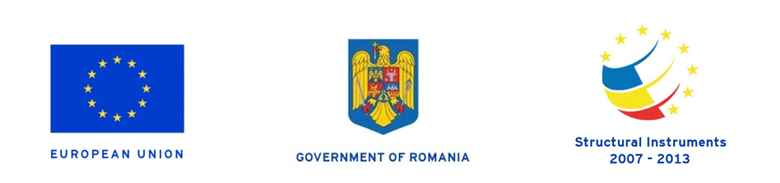 Proiect cofinanţat din Fondul European pentru Dezvoltare Regională prin Programul Operaţional Asistenţă Tehnică 2007 – 2013RomâniaProgramul privind schimbările climatice și o creștere economică verde, cu emisii reduse de carbonPlanul naţional de acțiune 2016-2020 privind schimbările climatice Versiunea pentru dezbatere publică Septembrie 2015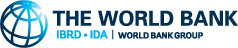 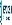 Lista figurilorFigura 1: Etape în elaborarea Planului naţional de acțiune pentru schimbări climatice	117Lista tabelelorTabelul 1: Exemplu de clasificare și de estimare a costurilor și beneficiilor acțiunilor	121Tabelul 2: Exemplu de tabel pentru prezentarea sintetică a selecţiei: Sectorul energie	125Tabelul 3: Exemple de indicatori pentru obiectivele de reducere a emisiilor de GES și adaptare la schimbările climatice	127Lista acronimelor IntroducerePlanul de acțiune este destinat implementării Strategiei naționale privind schimbările climatice şi creşterea economică bazată pe emisii reduse de carbon, actualizată în cadrul programului „România: Programul privind schimbările climatice şi creştere economică cu emisii reduse de carbon” pe baza strategiei adoptate în iulie 2013 (Strategia națională a României privind schimbările climatice 2013-2020). Obiectivul global este de a sprijini Guvernul României în pregătirea acțiunilor legate de schimbările climatice atât pentru politicile de reducere a emisiilor de GES, cât și pentru cele de adaptare din cadrul Programelor Operaționale pentru ciclul financiar 2014-2020. În secțiunea a doua, documentul prezintă definițiile și principiile planului de acțiune privind schimbările climatice. În secțiunea a treia se discută metodologia planului de acțiune pentru schimbările climatice și se prezintă un format preliminar pentru abordarea selectării acțiunilor; secțiunea include etapele din procesul de screening, selectarea, implementarea și monitorizarea și evaluarea măsurilor, programelor și proiectelor prioritare. Acesta se bazează pe ghidurile privind politicile în domeniul schimbărilor climatice și exemplele de bune practici din țările UE. Secțiunea a patra prezintă acordurile instituționale pentru dezvoltarea generală și implementarea planului naţional de acțiune.Secțiunile cinci și şase stabilesc formatul de raportare pentru acțiunile prioritare selectate la nivel sectorial pentru reducerea emisiilor de gaze cu efect de seră și pentru adaptarea la schimbările climatice. Acțiunile propuse pentru reducerea emisiilor și adaptarea la schimbările climatice sunt asociate obiectivelor sectoriale strategice principale propuse în cadrul strategiei naţionale privind schimbările climatice şi creşterea economică bazată pe emisii reduse de carbon. Planul de acțiune include în acest sens liste ale acțiunilor sectoriale şi indicatori de rezultat ai măsurilor propuse.  În anexa nr. 1 sunt prezentate detalii suplimentare privind ghiduri de bune practici ale UE pentru planurile de acțiune privind schimbările climatice. În anexa nr. 2 sunt prezentate detalii privind obiectivele strategice sectoriale și măsurile existente pentru Planul de acțiune. În anexa nr. 3 este disponibil un rezumat al priorităților și obiectivelor de investiții pentru sectoarele mediu și energie incluse în Programul Operațional Infrastructură Mare.Planul de acțiune - Definiții și principiiObiectivul major al Planului naţional de acțiune 2016-2020 privind schimbările climatice este de a elabora măsuri concrete pentru aplicarea Strategiei naţionale privind schimbările climatice și creșterea economică bazată pe emisii reduse de carbon  pornind de la prioritățile menționate în aceste documente. În acest scop, este necesar să fie precizate cu mai multă exactitate activitățile necesare pentru abordarea priorităților pentru reducerea emisiilor de GES și adaptarea la schimbările climatice și să fie stabilite etape pentru dezvoltarea și implementarea lor. Principiile recomandate de orientare pentru un plan de acțiune privind schimbările climatice sunt stabilite într-o serie de ghiduri și documente naționale (care sunt prezentate în detaliu în anexa nr. 1). Aceste documente vizează procesul general al strategiilor de dezvoltare, al planurilor de acțiune și al planurilor/programelor sectoriale, însă principiile fundamentale ale acestora prezintă relevanță pentru fiecare etapă a procesului. Raportul elaborat de Prutsch et al (2010) evidențiază principiile planurilor de acțiune pentru adaptarea la schimbările climatice din Regatul Unit (Guvernul Marii Britanii, 2010) și din Germania (BMUB, 2011) ca fiind baza pentru bune practici. Aceste rapoarte privind bunele practici în planificarea acțiunilor de reducere a emisiilor de gaze cu efect de seră furnizează, de asemenea, orientări privind principiile care trebuie urmate (WRI, 2001; Wang et al, 2013; OCDE, 2009). Următoarea prezentare sintetică a aspectelor vizate de aceste principii se bazează pe evaluarea care a fost realizată cu privire la ghidurile disponibile pentru adaptarea la schimbările climatice și reducerea emisiilor de GES: Durabilitate. Deciziile și acțiunile ar trebui să țină cont de impactul fenomenului schimbărilor climatice în ansamblu și de modurile în care acestea pot limita sau afecta răspunsurile la reducerea emisiilor de GES și adaptare la schimbările climatice în alte sectoare, între regiuni și în cadrul societății civile.Participare. Consultarea principalelor părți interesate pe parcursul procesului de elaborare a planului de acțiune permite ca planul să beneficieze de cunoștințele, sprijinul și experiența acestora în evaluarea opțiunilor, promovând transparența și o mai mare asumare a măsurilor și acțiunilor incluse în plan.Integrare. Toate exemplele de strategii privind schimbările climatice din UE și planurile de acțiune asociate acestora au fost dezvoltate având o orientare sectorială care, alături de deciziile din cadrul grupurilor de lucru interguvernamentale, să ofere direcţia privind implementarea. Această abordare intersectorială integrată va reduce conflictele și va stimula sinergiile cu alte obiective de politică și procese strategice. Prin urmare, planul de acțiune ar trebui să țină cont de interconexiunile dintre acțiunile din cadrul sectoarelor și dintre acestea, întrucât implementarea unei acțiuni poate afecta implementarea sau efectele unei alte acțiuni. De asemenea, această abordare va promova integrarea necesităților politicii privind schimbările climatice în programele și politicile naționale existente (PNDR, PMBH, Master Planul General pentru Transport, strategia în domeniul energiei).Flexibilitate. Planurile de acțiune ar trebui să țină cont de principiul preventiv (și anume, acționarea în condițiile de incertitudine cu privire la schimbările climatice viitoare), însă ar trebui, de asemenea, să fie documente cu o evoluție continuă, care să încorporeze flexibilitatea de adaptare la evoluțiile viitoare ale cunoștințelor în domeniul schimbărilor climatice, eficacității răspunsurilor politice și al noilor cerințe de acțiune. Acest lucru subliniază importanța monitorizării și evaluării acțiunilor implementate.Decizii bazate pe dovezi. Acțiunile ar trebui să utilizeze la maximum cele mai noi cercetări și experiențe practice astfel încât luarea deciziilor să se bazeze pe cunoaștere și să fie pragmatică.Stabilirea priorităților. Acțiunile ar trebui să vizeze maximizarea beneficiilor economice și sociale ale acțiunii climei. Astfel, acestea ar trebui să fie eficace în reducerea riscurilor determinate de schimbările climatice (fie prin reducerea emisiilor de GES, fie prin adaptarea la efectele reziduale), eficiente (beneficiile pe termen lung ar trebui să fie mai mari decât costurile) și echitabile (ar trebui să țină cont de efectele acțiunilor asupra diferitelor grupuri sociale și scăderea costurilor).Responsabilități și ținte internaționale. Acestea vor include evaluarea modului în care planul de acțiune va contribui la atingerea angajamentelor și țintelor internaționale, cum ar fi obiectivul UE 2020 de reducere cu 20% a gazelor cu efect de seră până în 2020 în raport cu nivelul anului 1990, și prevederea faptului că, în perioada 2014-2020, cheltuielile legate de climă vor reprezenta cel puțin 20% din fondurile ESI ale UE.Comunicare și conştientizare. Comunicarea eficientă cu privire la strategie și planul de acțiune climatic către un număr mare de părți interesate promovează acţiunile de implementare ale strategiei. Prin urmare, activitățile de comunicare sunt parte integrantă din planurile naționale de acţiune existente la nivelul  UE. Definirea responsabilităților: Acțiunile prioritare prezentate în plan ar trebui să precizeze clar instituţiile (ministere, departamente și alte părți interesate) responsabile pentru întreprinderea acțiunilor, dar să specifice şi sursele de finanțare. Guidelines on Developing Adaptation Strategies (Ghidurile pentru elaborarea strategiilor de adaptare la schimbările climatice - CE, 2013) au identificat aceasta ca fiind un domeniu vulnerabil în multe planuri naționale. Planul de acțiune german include conceptul de subsidiaritate în baza căruia ar trebui adoptate și implementate acțiuni la cel mai adecvat nivel de luare a deciziei pentru acest scop (BMUB, 2011). Aranjamente instituționale pentru implementareRomânia  va trebui să facă un efort consistent pentru a își îmbunătăți capacitatea instituțională, de a face față evoluției politicilor de SC și pentru a implementa acțiunile propuse în acest document. În acest sens sunt vizate un număr de măsuri care să conducă la creşterea perfomanţelor funcţionarilor publici care îşi desfăşoară activitatea în domeniul SC precum continuarea dezvoltării Direcţiei Generale Schimbări Climatice din cadrul MMAP; continuarea punerii în aplicare a Memorandumului privind SC din 2009, astfel incât fiecare minister de linie să aibă cel puţin o persoană responsabilă de domeniul SC; revizuirea şi punerea în aplicare a unei grile de salarizare pentru funcţionarii publici din MMAP pentru a ajunge cel puţin la media salariilor din alte ministere, precum şi asigurarea de training pentru funcţionarii publici în domeniul SC şi a politicilor publice.De asemenea este necesară consolidarea organizaţiilor suport ce vin în sprijinul dezvoltării politicilor privind SC. În acest sens sunt necesare măsuri de modificarea cadrului legislativ privind Comisia Natională privind SC în sensul dezvoltările rolului pe care aceasta îl joacă în politicile SC; dezvoltarea unei reţele naţionale şi a unor reţele regionale de parteneriat pentru climă care să includă autorităţi publice, societate civilă şi mediul privat; precum şi dezvoltarea unor grupuri de lucru tematice în cadrul Comisiei Naţionale privind SC.O altă componentă importantă este aceea de asigurare a transparenţei decizionale în domeniul schimbărilor climatice, care poate fi îmbunătăţită prin dezvoltarea unei platforme online privind SC care să faciliteze legătura cu părţile interesate şi organizarea de evenimente specifice (seminarii, conferințe etc) diseminării informaţiei privind politicile publice în domeniul SC.Abordarea de termen lung va permite o sinergie între măsurile legale, instituționale, financiare și de conștientizare pentru a crea o structură de suport solidă pentru implementarea Planului de Acțiune. Măsurile de consolidare a capacității administrative propuse trebuie privite în contextul efortului național de îmbunătățire a capacității administrative. România s-a angajat să își îmbunătățească performanța în acest domeniu pentru a putea atinge țintele Europa 2020, așa cum se menționează și în Strategia Națională Pentru Consolidarea Administrației Publice. Reorganizarea Comisiei Naționale privind Schimbările Climatice (CNSC) și crearea unei Rețele a Partenerilor Climatici (RPC) reprezintă baza pentru implementarea a strategiei CRESC. Există un număr de autorități și instituții implicate în SC în România, iar acestea vor putea colabora și comunica în grupurile tehnice ale CNSC. Interacțiunea cu actorii interesați și impulsionarea sectorului privat sunt esențiale pentru efortul de consolidare a capacității de implementare. Reforma CNSC crește capacitatea individuală și totală a tuturor autorităților responsabile de sectoarele afectate de SC. Mai mult chiar, datorită legăturii dintre CNSC și RPC, părțile interesate vor avea un canal de comunicare deschis cu autoritățile naționale astfel încât politicile să devină mai eficiente și sensibile la realitatea națională. RPC poate deveni un instrument consistent pentru dispersarea de informații, expertiză și bune practici. Departamentul de SC din MMAP va avea un important rol de coordonare.  Ministerul, cu sprijinul Guvernului, va trebui să creeze standarde de angajare înalte dar flexibile, împreună cu o scară salarială și oportunităţi de pregatire mai potrivite astfel încât să poată evita deprofesionalizarea. Dincolo de schimbările instituționale în sine, efortul de consolidare a capacității se concentrează pe creșterea nivelului de cunoștințe și expertiză. În timp, RPC poate deveni o sursă valoroasă de informații. Dar, mai ales în stadiul inițial, va fi nevoie de un efort substanțial de creștere a nivelului de expertiză disponibil în România atât în sectorul public cat și în cel privat. Anumite companii, de exemplu în sectorul energetic sau al construcțiilor, vor trebuie sa integreze SC în planificarea pe termen lung, dincolo de evaluarea unor factori individuali de risc. În sectorul public, funcționarii publici de la nivel local și național vor avea nevoie de instruire privind SC, împreună cu informații despre felul în care SC trebuie integrate în planificarea pe termen lung și în activitatea sectorului respectiv. Politicile și planurile de acțiune naționale pentru reducerea emisiilor de GES reprezintă un element principal în limitarea efectelor schimbărilor climatice asupra mediului, economiei și societății. Pentru a sprijini creșterea economică verde pentru reducerea conținutului de carbon, UE a introdus obiective ambițioase privind clima și energia până în 2020, fiind prima regiune care a aprobat o legislație obligatorie pentru a se asigura că acestea vor fi atinse. Obligațiile României în calitate de stat membru al UE includ participarea la mecanismul de plafonare și comercializare al UE sau la Schema de comercializare a certificatelor de emisii de gaze cu efect de seră (ETS) pentru toate instalațiile mari consumatoare de energie. Unitățile și operatorii mai mici din sectoarele cu consum mai mic de energie au ca obiective reducerea emisiilor de gaze cu efect de seră cu 19 % în 2020 față de nivelul aferent anului 2005. De asemenea, România s-a angajat să crească ponderea energiei din surse regenerabile în consumul de energie de la 18 % în 2005 la 24 % până în 2020 (Banca Mondială, 2014).Fiecare sector prioritar din subsecțiunea de mai jos prezintă (i) detalii ale obiectivelor strategice principale pentru reducerea emisiilor de GES, pe baza documentelor strategiei sectoriale, (ii) acțiunile propuse pentru susținerea fiecărui obiectiv, în funcție de tipurile de acțiuni (politice, de investiții, de consolidare a capacității etc.) și (iii) tabele de screening pentru aceste acțiuni propuse. Planul de acțiune privind schimbările climatice va include selecția acțiunilor pentru fiecare sector și obiectiv, care au fost examinate astfel cum a fost descris mai sus, împreună cu detalii complete privind termenele asociate, organismele responsabile, sursele de finanțare, valorile finanțărilor și indicatorii de rezultat. EnergieAcțiuni propuse TransportAcțiuni propuse IndustrieAcțiuni propuseAgricultură și dezvoltare ruralăPlan de acțiune pentru sectorul agricultură și dezvoltare rurală (ADR)Acțiuni propuse Dezvoltare urbanăAcțiuni propuseGestionarea deșeurilorAcțiuni propuse ApăAcțiuni propuseNotă: La reabilitarea staţiilor vechi precum şi la investiţiile noi se va avea în vedere achiziţionarea pompelor de mare eficientă. SilviculturaAcțiuni propuseAdaptarea la schimbările climatice: AcțiuniAceastă secțiune detaliază obiectivele strategice principale pentru adaptarea la schimbările climatice pe baza strategiei naționale privind schimbările climatice și creșterea economică bazată pe emisii reduse de carbon. Acestea sunt prezentate pentru fiecare sector prioritar prin tabelele redate mai jos. Acțiunile propuse în sprijinul fiecărui obiectiv sunt prezentate în funcție de tipul acțiunii (politică, investiție, consolidarea capacității) urmate de tabelele de selecție. Planul final privind schimbările climatice va include selecția finală a acestor acțiuni pentru fiecare sector și obiectiv, care au fost examinate astfel cum a fost descris mai sus (împreună cu evaluările complete ale filtrării într-o anexă), împreună cu detalii complete privind termenele asociate, organismele responsabile, sursele de finanțare, valorile finanțărilor și indicatorii. Agricultură şi dezvoltare ruralăAdaptarea la efectele schimbărilor climatice reprezintă o prioritate deosebită pentru sectorul agricol – acolo unde se produc schimbări climatice treptate cu efecte semnificative asupra sectorului agricol. Sectorul trebuie să înceapă să răspundă mai rapid, să se pregătească pentru efectele viitoare, fiind necesară atât consolidarea capacității de reziliență, cât și a celei de adaptare la schimbările climatice. Practicile agricole vor trebui să țină cont de modificarea riscului de inundații, intensitatea și frecvența secetelor și de creștere a riscului de eroziune a solului și de deșertificare. Promovarea unor măsuri care să protejeze ecosistemele și să prevină deteriorarea acestora va contribui, de asemenea, la creșterea productivității și a durabilității agriculturii. Aceasta implică, printre altele, reabilitarea și gestionarea durabilă a serviciilor de irigații, reutilizarea apei în irigații și dezvoltarea unor planuri de gestionare a terenurilor în special pentru zonele cele mai vulnerabile la pierderea și degradarea solului. Obiectivul va fi măsurat folosind indicatori specifici privind eficiența apei în agricultură, cotele de eroziune și cotele de implementare efectivă a planurilor de gestionare a terenurilor.Schimbările climatice au efecte semnificative asupra pădurilor din România. O altă amenințare majoră constă în incendiile de pădure, care produc daune semnificative. În toate aceste cazuri, adaptarea la efectele schimbărilor climatice reprezintă o problemă de siguranță națională. Un obiectiv principal este acela de perfecționare a cunoștințelor privind efectul schimbărilor climatice asupra pădurilor (inclusiv cu privire la evenimentele extreme) și evaluarea daunelor potențiale. O astfel de evaluare va necesita informații ştiinţifice, tehnice și capacități de monitorizare care, în prezent, sunt limitate în România. O altă măsură de adaptare la schimbările climatice ar consta în intensificarea reîmpăduririlor în zonele în care acestea ar ajuta la menținerea ecosistemelor silvice, oferind în același timp beneficii colaterale, cum ar fi reducerea eroziunii solului, prevenirea alunecărilor de teren și reducerea inundațiilor. O a treia măsură este introducerea practicilor de management care includ arderea controlată, reducerea încărcăturilor de materii combustibile din pădure și pregătirea pentru condiții meteorologice extreme. Aceasta din urmă este posibil să necesite plantarea unor specii mai viguroase sau reducerea stresului hidric. De asemenea, practicile de management, cum ar fi tăierea sau rărirea excesului de arboret, pot crește rezistența pădurilor. Succesul în atingerea acestor obiective va fi monitorizat prin intermediul unei serii de indicatori care să urmărească (a) perfecționarea bazei de cunoștințe privind pădurile și schimbările climatice, (b) sănătatea ecosistemelor silvice în raport cu un sistem de referință asupra căruia nu se intervine și schimbările climatice, (c) pierderile forestiere ca urmare a incendiilor și evenimentelor extreme în raport cu un sistem de referință asupra căruia nu se intervine și schimbările climatice.Multe exploatații de mici dimensiuni sunt amplasate în zonele muntoase și de deal unde sunt esențiale pentru menținerea practicilor agricole tradiționale (păstorit) datorită abundenței de pășuni cu „înaltă valoare naturală” (HNV), caracteristice pentru România. Fără menținerea acestor pășuni și fânețe HNV, s-ar pierde multe dintre habitatele și speciile sălbatice de importanță internațională. Se preconizează că schimbările climatice vor crește presiunea asupra acestor pășuni prin inundații și instabilitatea solului. Va fi important sprijinul acordat pentru ca aceste pășuni să facă față condițiilor schimbărilor climatice. Acesta poate include stimulente pentru îmbunătățirea gestionării terenurilor, o mai bună informare privind condițiile meteorologice astfel încât pășunile să fie utilizate mai durabil, programe de formare și de conștientizare. Succesul va fi măsurat în raport cu un sistem de referință caracterizat prin pășuni asupra cărora nu se intervine și în raport cu schimbările climatice.Acțiuni propuseAlte măsuri din PNDR 2014-2020 care se preconizează că vor contribui indirect la reducerea emisiilor de GES și adaptarea la schimbările climatice în sectorul agricol includ: Măsura 4 - Investiții în active fizice (Submăsurile 4.1 și 4.2) sprijină investițiile pentru crearea, modernizarea și extinderea exploataților agricole și a unităților de procesare. Producerea şi utilizarea energiei din surse regenerabile în cadrul exploatațiilor și unităților de prelucrare (destinată consumului propriu), precum și îmbunătățirea eficienței energetice a clădirilor reprezintă investiții eligibile în cadrul acestor măsuri cât timp acestea sunt componente ale unui proiect de investiții mai larg. Măsura 6 - Dezvoltarea fermelor și a întreprinderilor (Submăsurile 6.1 și 6.3) sprijină investițiile în exploatații realizate de către fermierii tineri și micii fermieri, sprijinind în același timp crearea sistemelor de depozitare a gunoiului de grajd în exploatații și a altor investiții și practici ecologice. În cazul fermelor de creştere a animalelor, investițiile asociate depozitării gunoiului de grajd rezultat din exploatație sunt obligatorii. De asemenea, sprijinirea infrastructurii pentru apă/ape uzate în cadrul Măsurii 7 - Servicii de bază și reînnoirea satelor în zonele rurale (Submăsura 7.2) ar putea să aducă beneficii importante pentru mediu întrucât aceste investiții ar putea duce la economii importante de apă și la reducerea poluării. Măsura 16 - Cooperare (Submăsurile 16.1 și 16.2) facilitează crearea de grupuri operaționale pe baza unei propuneri de proiecte inovative. Prin urmare, intervențiile sprijinite ar putea include varietăți rezistente la secetă, practici agricole prietenoase cu resursele de sol și apă, etc.. În plus, crearea lanțurilor de aprovizionare scurte și a piețelor locale, sprijinite în cadrul Submăsurii 16.4 ar putea genera beneficii pentru climă și mediu. Intervențiile finanțate în cadrul Dezvoltării locale plasate sub responsabilitatea comunității (DLRC)/abordarea LEADER (Măsura 19) ar putea, de asemenea, să vizeze acțiuni privind schimbările climatice dacă acestea sunt identificate la nivel local și sunt incluse în strategiile de dezvoltare locală. Investițiile în eficiența energetică și economia de apă, producția și utilizarea energiei din surse regenerabile, crearea sau dezvoltarea sistemelor de producție și distribuție a biogazului, sunt investiții eligibile care ar putea contribui în mare măsură la o economie cu emisii scăzute de dioxid de carbon. Apa potabilă şi resursele de apă Acțiuni propuseNotă: Până la finalizarea evaluării naţionale a riscurilor, se vor putea finanţa proiecte pentru acele riscuri pentru care există o analiză detaliată prealabilă,respectiv prevenirea inundaţiilor pe baza hărților de hazard elaborate şi încetinirea eroziunii costiere pe baza măsurilor  prevăzute în Master Planul deGestionarea a Eroziunii Costiere.Proiectele pentru prevenirea inundațiilor vor fi dezvoltate pe baza unei metodologii aprobate prin ordinul ministrului fondurilor europene ca parte a ghidului solicitantului, proiectele de tip ”no-regret” fiind neeligibile.Mediul uman (infrastructuri și urbanism)Acțiuni propuseTransportAcțiuni propuseIndustriaAcțiuni propuseEnergieAcțiunipropuseTurism și activități recreativeAcțiuni propuse*Stațiuni/destinații montane verzi este un concept ce se poate aplica oricărui tip de destinație montană ce adoptă o politică de dezvoltare durabilă prin turism, implementează o politică publică specială pentru accesul către și în interiorul destinației cu transportul public și/sau nemotorizat și pune accent pe utilizarea rațională a energiei și a resurselor naturale ce sunt adaptate la schimbările climatice.SilviculturaAcțiuni propuseBiodiversitateAcțiuni propuseSănătate publică și servicii de răspuns în situații de urgențăAcțiuni propuse*Ministerele de resort sunt cele prevăzute în Ordonanța de Urgență nr. 1/2014 privind unele măsuri în domeniul managementului situaţiilor de urgenţă, precum şi pentru modificarea şi completarea Ordonanţei de urgenţă a Guvernului nr. 21/2004 privind Sistemul Naţional de Management al Situaţiilor de Urgenţă și care stabilește lista ministerelor și instituțiilor publice în cadrul cărora se constituie şi funcţionează centre operative pentru situaţii de urgenţă cu activitate permanentă:
 1. Ministerul Afacerilor Interne  2. Ministerul Afacerilor Externe
 3. Ministerul Apărării
 4. Ministerul Dezvoltării Regionale și Administrației Publice
 5. Ministerul Sănătății
 6. Ministerul Transporturilor
 7. Ministerul Mediului, Apelor și Pădurilor 
 8. Ministerul Agriculturii și Dezvoltării Rurale
 9. Ministerul Economiei, Comerțului și Turismului
 10. Ministerul pentru Societatea Informațională
 11. Serviciul Român de Informații
 12. Serviciul de Telecomunicații Speciale
 13. Serviciul de Protecție și Pază
 14. Secretariatul General al Guvernului
 15. Comisia Națională pentru Controlul Activităților Nucleare
 16. Autoritatea Națională Sanitară Veterinară și pentru Siguranța Alimentelor
 17. Agenția Nucleară și pentru Deșeuri Radioactive
 18. Departamentul pentru Investiții Străine și Parteneriatul Publci-Privat
 19. Ministerul Energiei, Întreprinderilor Mici și Mijlocii și Mediului de Afaceri (MEIMMMA)Educarea și conștientizarea publicului Acțiuni propuseAsigurările ca instrument de adaptare la schimbările climaticeAcțiuni propuse ANEXA I – Glosar de definiţiiAAdaptare (la schimbările climatice) - Termenul este folosit pentru a descrie răspunsurile la efectele schimbărilor climatice. Grupul interguvernamental de experți privind schimbările climatice (IPCC), definește procesul de adaptare ca reprezentând "modificările suferite de sistemele naturale sau umane, ca răspuns la stimulii climatici reali sau previzionați sau la efectele acestora, prin care se moderează impactul negativ sau se stimulează impactul benefic pe care stimulii sau efectele le-ar putea avea asupra acestor sisteme." Adaptarea poate fi, de asemenea, concepută ca fiind o metodă de aliniere la schimbările climatice.Atenuare (schimbări climatice) - termen folosit pentru a descrie procesul de reducere a emisiilor cu efect de seră care contribuie la schimbările climatice. Acest termen face referire și la strategiile de reducere a emisiilor de gaze cu efect de seră, precum și la sporirea instrumentelor de absorbție a gazelor cu efect de seră.Acţiuni de prevenire - Măsuri la care se recurge pentru a preîntâmpina producerea unui anumit eveniment.Asistenţa tehnică - Activităţi de pregătire, management, monitorizare, evaluare, informare şi control şi activităţi de întărire a capacităţii administrative.Autoritate competentă - autoritatea sau autorităţile naţionale sau orice alt organism sau organisme competente desemnate de către Statele MembreBBazin hidrografic - Suprafaţă totală de teren de pe care îşi colectează apele (se drenează) un curs de apă şi afluenţii săi.Bazine de sechestrare (Absorbţie) – orice proces, orice activitate sau orice mecanism natural sau artificial care conduce la dispariţia din atmosferă a unui GES sau unui precursor de GES.Biomasa înseamnă partea biodegradabilă a produselor, deşeurilor şi reziduurilor din agricultură, inclusiv substanţele vegetale şi animale, silvicultură şi industriile conexe, precum şi partea biodegradabilă a deşeurilor industriale şi urbane.În contextul energetic, biomasa este un produs compus parţial sau în totalitate dintr-o materie vegetală agricolă ori forestieră, ce poate fi utilizată drept combustibil cu scopul recuperării conţinutului energetic, precum şi următoarele deşeuri utilizate drept combustibil: deşeuri vegetale, agricole sau forestiere, deşeuri vegetale din sectorul industrial de prelucrare a produselor alimentare, dacă energia termică rezultată din procesul de ardere este valorificată,deşeuri vegetale fibroase din producţia de paste celulozice naturale şi din producţia de hârtie fabricată din pastă celulozică, dacă acestea sunt incinerate la locul de fabricaţie şi dacă energia produsă de instalaţia de incinerare este valorificată, deşeuri de plută, deşeuri de lemn, cu excepţia celor care pot conţine compuşi organici halogenaţi sau metale grele.Bunele practici agricole în materie de utilizare a pesticidelor reprezintă modalităţile de utilizare a produselor omologate (cu drept de punere pe piaţă) oficial recomandate sau autorizate de autorităţile naţionale competente în scopul combaterii eficiente şi sigure pentru om şi mediu a agenţilor de dăunare. Bunele practici agricole trebuie să includă mai multe nivele de utilizare a pesticidelor, care nu trebuie să depăşească dozele cele mai ridicate autorizate sau care trebuie să fie aplicate în aşa fel încât să lase un reziduu cât mai mic cu putinţă.CCapacitate de adaptare - Capacitatea unui sistem de a se adapta la schimbările climatice (incluzând aici variația climatului și extremele de nivel moderat), de a beneficia de oportunități și de a face față consecințelor. Certificat de emisii de gaze cu efect de seră înseamnă titlul care conferă dreptul de a emite o tonă de dioxid de carbon echivalent într-o perioadă definită Combustibili fosili înseamnă hidrocarburi, cărbune, petrol sau gaze naturale, formate din rămăşiţele fosilizate ale plantelor şi animalelor moarte.Cogenerare de înaltă eficienţă – cogenerarea care îndeplineşte următoarele criterii (conform HG 219/2007, cu modificările şi completările ulterioare):  - producţia de cogenerare trebuie să asigure realizarea unor economii de energie  primară, de cel puţin 10% faţă de valorile de referinţă  ale producţiei separate de energie electrica şi energie termică; producţia din unităţi de cogenerare de mică putere (unitatea de cogenerare cu o capacitate electrica instalata mai mică de 1 MWe) sau din unităţi de microcogenerare (capacitate electrică instalată mai mică de 50 kWe), care asigură realizarea unor economii de energie primară faţă de valorile de referinţă ale eficienţei producerii separate de energie electrică şi energie termică se consideră ca provenind din cogenerarea de eficienţă înaltă.DDate climatice – elemente de bază ale climei, care sunt prezentate în tabele, pe hărţi, diagrame şi în diferite rezumate statistice rezultînd din observaţii pe o perioadă îndelungată.Decizie de împărțire a efortului - O decizie care stabilește obiectivele anuale de emisii de gaze cu efect de seră cu caracter obligatoriu pentru statele membre pentru perioada 2013-2020. Aceste emisii obiective se referă la sectoarele care nu sunt incluse în Schema UE de comercializare a emisiilor (ETS) - cum ar fi de exemplu, transporturile, construcțiile, agricultura și deșeurile. Această decizie face parte dintr-un pachet de politici și măsuri legate de schimbările climatice și energie, care contribuie la transformarea Europei într-o economie cu emisii scăzute de dioxid de carbon și îmbunătățesc nivelul de securitate energetică.Deşeuri înseamnă orice substanţă sau obiect aşa cum este definit în Art.1(a) al Directivei Consiliului 75/442/CEE din 15 iulie 1975 privind deşeurile; Deşeuri municipale  sunt reprezentate de totalitatea deşeurilor menajere şi similare acestora generate în mediul urban şi rural din gospodării, instituţii, unităţi comerciale şi de la operatori economici, deşeuri stradale colectate din spaţii publice, străzi, parcuri, spaţii verzi, la care se adaugă şi deşeuri din construcţii şi demolări rezultate din amenajări interioare ale locuinţelor colectate de operatorii de salubritate. Gestionarea deşeurilor municipale presupune colectarea, transportul, valorificarea şi eliminarea acestora, inclusiv supervizarea acestor operaţii şi întreţinerea ulterioară a amplasamentelor de eliminare.EEcosistem este o unitate de funcţionare şi organizare a ecosferei alcătuită din biotop şi biocenoză şi capabilă de productivitate biologică. Ecosistemul cuprinde şi relaţiile dintre biotop şi biocenoză.Emisii de GES – eliberarea în atmosferă de gaze cu efect de seră sau de precursori ai unor asemenea gaze, dintr-o anumită zonă şi în cursul unei perioade date. Efect de seră – acţiunea de protecţie a atmosferei în procesul schimbului radiativ de căldură al Pământului cu spaţiul interplanetar. Ca şi geamurile unei sere, atmosfera lasă să treacă destul de uşor radiaţia solară, absorbind radiaţia de undă lungă emanată de suprafaţa terestră.FEDR - Fondul European de Dezvoltare Regională, unul dintre Fondurile Europene Structurale și de Investiții. Principalul obiectiv al acestui fond este de a promova coeziunea economică și socială la nivelul Uniunii Europene prin reducerea dezechilibrelor dintre regiuni sau grupuri sociale.FSE - Fondul Social European, unul dintre Fondurile Europene Structurale și de Investiții ce are ca scop îndeplinirea obiectivelor strategice ale politicii de ocupare a forței de muncă la nivelul Uniunii Europene.EU ETS - Schema de Comercializare a Emisiilor la nivelul Uniunii Europene (The European Union Emission Trading System)Echivalent CO2 - Măsură metrică folosită pentru a compara emisiile de gaze cu efect de seră pe baza potențialului de încălzire globală (GWP). Echivalentele emisiilor de dioxid de carbon se exprimă de obicei în "milioane de tone metrice de echivalenți de dioxid de carbon (MMTCDE)".Efecte directe - Efecte asupra mediului cauzate în mod direct de punerea în aplicare a unui plan / program.Efecte indirecte - Efecte care apar departe de locul sau momentul imediat, cauzate de implementarea unui plan sau program, de exemplu, carierele de agregate transportate în alte locații, ca urmare a punerii în aplicare a unor noi propuneri de drum incluse în plan sau program (a se vedea, de asemenea, efectele secundare).Energie electrică produsă din surse regenerabile de energie- energia electrică produsă de centrale care utilizează numai surse regenerabile de energie, precum şi proporţia de energie electrică produsă din surse regenerabile de energie în centrale hibride care utilizează şi surse convenţionale de energie, incluzând energia electrică consumată de sistemele de stocare a purtătorilor de energie convenţională şi excluzând energia electrică obţinută din aceste sisteme (HG nr. 443/2003).FFondul de Coeziune - este un fond special al comunității europene destinat statelor membre al căror venit naţional brut (VNB) pe cap de locuitor este mai mic de 90% din media UE. Acesta vizează reducerea disparităţilor economice şi sociale şi promovarea dezvoltării durabile.Fondurile Structurale - instrumente financiare prin care Uniunea Europeana acţionează pentru eliminarea disparităţilor economice şi sociale între regiuni, în scopul realizării coeziunii economice şi sociale (Regulamentul (CE) 1083/2006).GGaze cu efect de seră- constituenţi gazoşi ai atmosferei, atât naturali cât şi antropici, care absorb şi remit radiaţia infraroşie. Principalele GES sunt dioxidul de carbon (CO2), metanul (CH4), protoxidul de azot (N2O), hidrofluorocarburile (HFC), perfluorocarburile (PFC) şi hexafluorura de sulf (SF6). HIInstalaţie este definită conform prevederilor Regulamentului E-PRTR, ca fiind o unitate tehnică staţionară în care se efectuează una sau mai multe activităţi enumerate în Anexa I, precum şi orice alte activităţi direct asociate care au o legătura tehnică cu activităţile desfăşurate în acel amplasament respectiv şi care ar putea avea un efect asupra emisiilor şi poluării Instalaţie de incinerare înseamnă orice instalaţie tehnică fixă sau mobilă şi echipamentul destinat tratamentului termic al deşeurilor, cu sau fără recuperarea căldurii de ardere rezultate. Aceasta include incinerarea prin oxidarea deşeurilor, precum şi piroliza, gazificarea sau alte procese de tratament termic, cum sunt procesele cu plasmă, în măsura în care produsele rezultate în urma tratamentului sunt incinerate ulterior. Acest termen are o definiţie juridică în Directiva 2000/76/CE privind incinerarea deşeurilor LMNOPPericole – sunt riscuri ce ameninţă viaţa, sănătatea şi siguranţa, mediul, situaţia economică, bunăstarea şi alte valori.Pesticidele sunt mijloace chimice de protecţia plantelor obţinute prin formularea şi condiţionarea unui (unor) ingredient(e) biologic active. Ingredientele biologic active ale pesticidelor sunt toxice, impunând existenţa unui cod de bune practici de (distribuţie şi) utilizare a pesticidelor, cod care este elaborat inclusiv la nivel internaţional (de către FAO). În categoria pesticidelor sunt incluse şi alte categorii de substanţe, cum sunt: regulatorii de creştere, defolianţii, desicanţii, activatorii rezistenţei manifestate sistemic, substanţele de curăţire ale legumelor şi fructelor, substanţele aplicate pentru a preveni căderea fructelor, ca şi substanţele aplicate înainte şi după recoltare pentru combaterea dăunătorilor care acţionează în timpul depozitării şi transportării recoltei.Program Operaţional - documentul de programare elaborat de România şi adoptat de Comisia Europeană, prin care este stabilită o strategie de dezvoltare printr-un set de priorităţi coerente pentru a căror realizare se face apel la un fond sau, în cazul obiectivului de convergenţă, la Fondul de Coeziune şi la Fondul European de Dezvoltare RegionalăRReciclare - Proces ce asigură păstrarea rezervelor naturale, economisirea materiei prime şi a energiilor. Reciclarea presupune implementarea strategiei celor ,,4 R-uri”, privind valorificarea deşeurilor şi a reziduurilor de diverse feluri, care constă în următoarele operaţiuni: Recuperare; Refolosirea ca atare; Recondiţionarea (inclusiv repararea sau regenerarea în vederea refolosirii) şi Reciclarea tehnologică, dacă deşeurile nu mai pot fi folosite ca atare sau prin recondiţionare, reparare sau regenerare. Reciclarea poate fi directă sau indirectă. Reciclarea directă: (1) presupune reintroducerea deşeurilor în procesul propriu de fabricaţie; (2) recircularea, care poate fi exemplificată prin recircularea apei. Reciclarea indirectă: presupune colectarea deşeurilor către întreprinderile specializate, sortarea şi prepararea (pregătirea primară), în vederea reprocesării acestora pentru a fi folosite în diferitele domenii de activitate, ca înlocuitor  a materialelor primare. Strategia în domeniul reciclării inserează următoarele obiective principale: 1. prevenirea formării deşeurilor prin promovarea tehnologiilor curate şi a eco-produselor; 2. valorificarea deşeurilor prin sistemul de optimizare a colectării şi prelucrării primare; 3. eliminarea finală a deşeurilor pentru care nu a fost găsită o soluţie de valorificare; 4. depozitarea acestora din urmă în gropi ecologice, amplasate în zone în care nu pot duce la poluarea mediului înconjurător (de exemplu: soluri impermeabile necirculabile etc.).Resurse/surse regenerabile de energie - surse regenerabile de energie nefosile, cum sunt: eoliană, solară, geotermală, a valurilor, a mareelor, energia hidro, biomasă, gaz de fermentare a deşeurilor, denumit şi gaz de depozit, gaz de fermentare a nămolurilor din instalaţiile de epurare a apelor uzate şi biogaz (HG nr. 443/2003).Rezervor de carbon - Absorbant de carbon (de obicei sub formă de CO2). Rezervoarele natural de carbon include pădurile și alte ecosisteme care absorb carbonul, eliminându-l astfel din atmosferă și producând emisii CO2. Risc climatic/Hazard -  este definit ca un eveniment ameninţător sau posibilitatea de apariţie într-o regiune şi într-o perioadă dată a unui fenomen natural cu potenţial distructiv. Totodată, riscul este definit prin numărul posibil de pierderi umane, persoane rănite, pagube produse asupra proprietăţilor şi întreruperii de activităţi economice în timpul unei perioade de referinţă şi într-o regiune dată pentru un fenomen particular.SSchimbări climatice – schimbări de climat care sunt atribuite direct sau indirect unei activităţi omeneşti care alterează compoziţia atmosferei la nivel global şi care se adaugă variabilităţii naturale a climei observate pe o perioada de timp comparabilă; Secetă – perioadă îndelungată de primăvară sau vară cu precipitaţii mult sub valoarea normală, în condiţii de temperatură ridicată a aerului. În aceste condiţii rezervele de apă din sol se micşorează mult, ceea ce crează premize nefavorabile dezvoltării normale a plantelor.Se deosebesc: seceta atmosferică – cu precipitaţii foarte reduse, temperaturi ridicate şi umezeală a aerului scăzută şi secetă pedologică – când rezervele de apă din sol sunt epuizate. Seceta pedologică depinde în mare măsură de structura solului.Servicii ecosistem - beneficiile pe care oamenii le primesc de la ecosisteme. Sistem climatic – un ansamblu care înglobează atmosfera, hidrosfera, biosfera şi geosfera, precum şi interacţiunile lor; Situaţii de urgenţă -  - evenimente excepţionale, cu caracter nonmilitar, care ameninţă viaţa sau sănătatea persoanei, mediul înconjurător, valorile materiale şi culturale, iar pentru restabilirea stării de normalitate sunt necesare adoptarea de măsuri şi acţiuni urgente, alocarea de resurse specializate şi managementul unitar al forţelor şi mijloacelor implicate.Sursă – orice proces sau activitate care eliberează în atmosferă un GES sau un precursor de GES.VVulnerabilitate - Nivelul în care un sistem este vulnerabil sau nu poate face față efectelor adverse ale schimbărilor climatice, incluzând aici variabilitatea climatică și extremele. Vulnerabilitatea se reprezintă în funcție de natura, magnitudinea și dimensiunea schimbării climatice și variației la care este expus un sistem, sensibilitatea acestuia și capacitatea de adaptare a acestuia. Anexa II - Etape în elaborarea Planului de acțiuneAceastă secțiune evidențiază procesul și metodologia pentru identificarea și prioritizarea măsurilor de reducere a emisiilor și adaptare privind schimbările climatice în funcție de sector și de evoluția Planului naţional de acțiune. Sursele principale care oferă recomandări generale privind etapele practice necesare în elaborarea Planurilor de acțiune pentru reducerea emisiilor de GES și adaptarea la schimbările climatice au fost revizuite (pentru detalii suplimentare a se vedea anexa nr. 1) în scopul stabilirii unui proces bazat pe bunele practici pentru Planul de acțiune românesc. Au fost utilizate cu precădere următoarele surse: Platforma europeană pentru adaptarea la schimbările climatice (Climate-Adapt): Aceasta include detalii privind strategiile de adaptare și planurile de acțiune aferente statelor membre și un instrument pentru susținerea adaptării împreună cu Guidelines on Developing Adaptation Strategies (CE, 2013) care definește strategiile ca un termen acoperitor pentru politicile de adaptare la schimbările climatice (incluzând strategii, plan naţional de acțiune și planuri de acțiune sectoriale).Principiile directoare pentru adaptarea la schimbările climatice în Europa (Guiding principles for adaptation to climate change in Europe) elaborate de Prutsch et al (2010) pentru Centrul tematic european pentru aer și schimbări climatice (ETC/ACC). Acest document oferă recomandări privind procesul politicii de adaptare prin intermediul celor zece etape ale procesului. Aceste etape sunt preluate și în raportul Platformei europene pentru adaptarea la schimbările climatice (CE, 2013) ca reprezentând o bază solidă pentru elaborarea strategiei și a planurilor de acțiune. Programul Regatului Unit al Marii Britanii privind efectele schimbărilor climatice (UK Climate Impacts Programme - UKCIP). Acesta oferă informații esențiale pentru a ajuta factorii de decizie din sectorul public și cel privat în planificarea răspunsului la efectele schimbărilor climatice. UKCIP Adaptation Wizard (Expertul UKCIP pentru adaptare) (UKCIP, 2013) oferă un cadru care ajută la comunicarea unei strategii de adaptare la schimbările climatice, inclusiv dezvoltarea unor politici și acțiuni rezistente la schimbările climatice. Proiectul GRaBS: Ghidul privind planurile de acțiune pentru adaptare (GRaBS, 2010) se concentrează asupra modalităţii de elaborare a unui plan de acțiune și stabilește un proces în șase etape pentru elaborarea strategiilor și a planurilor de acțiune climatice.Agenția pentru protecția mediului din SUA oferă orientări pentru elaborarea unui Plan de acțiune pentru schimbările climatice la nivel de stat. Etapele incluse stabilesc criterii pentru evaluarea opțiunilor de reducere a emisiilor de GES, identificare opțiunilor, evaluarea și selectarea opțiunilor și stabilirea procesului administrativ pentru implementare, evaluare și măsurare. Raportul Institutului Mondial pentru Resurse (WRI, 2001) axat pe Europa Centrală și de Est stabilește șase criterii pentru evaluarea bunelor practici în politicile și măsurile de reducere a emisiilor de gaze cu efect de seră. Fiecare dintre ghidurile de mai sus indică faptul că nu există un format unic și obligatoriu care să fie urmat în procesul de elaborare a strategiei și planurilor de acțiune climatică, precum și că etapele ar trebui adaptate cât mai adecvat cerințelor fiecărei țări în parte și condițiilor locale. Totuși, în etapele recomandate în diferitele cadre există un grad mare de consecvență în ceea ce privește trecerea de la evaluarea vulnerabilităților și riscurilor la stabilirea priorităților strategice, stabilirea și implementarea de acțiuni prioritare și monitorizarea și evaluarea acestor acțiuni. În același timp, urmărind o ordine logică, aceste etape ale procesului ar trebui considerate ca faze iterative și strâns interconectate.Deși ghidurile descriu ce anume ar trebui inclus într-o strategie și un plan de acțiune și enumeră criteriile generale pentru evaluarea opțiunilor, acestea nu oferă o metodologie complet detaliată și un model pentru această evaluare, cum ar fi modul de examinare al gamei de opțiuni care corespund unei serii de criterii. Prin urmare, în acest raport și astfel cum reiese din etapele generale din ghidurile de mai sus, detaliile metodologice sunt influențate și de informațiile disponibile privind practicile naționale specifice.Pașii principali recomandați sunt explicați mai jos, împreună cu recomandări privind metodele și practicile (acest lucru este sintetizat în figura 3.1). Aici, se pune accent pe etapele specifice pentru pregătirea planului de acțiune care se bazează pe prioritățile strategice evidențiate în Strategia naţională privind schimbările climatice şi creşterea economică bazată pe emisii reduse de carbon și pe evaluarea rapidă a rapoartelor sectoriale furnizate în cadrul programului „România: Programul privind Schimbările Climatice și o creștere economică cu emisii reduse de carbon”, derulat în perioada 2013 – 2015 de Ministerul Mediului, Apelor şi Pădurilor cu asistenţa tehnică a Băncii Mondiale. Figura 1: Etape în elaborarea Planului de acțiune privind schimbările climatice Alegerea sectoarelor Structura evaluării și prezentării acțiunilor prioritare este în concordanță cu Strategia națională a României privind schimbările climatice  2013-2020 adoptată în iulie 2013 și cu Strategia națională privind schimbările climatice și creșterea economică bazată pe emisii reduse de carbon, în ceea ce privește sectoarele prioritare pentru reducerea emisiilor de GES și adaptarea la schimbările climatice. Strategia națională privind schimbările climatice și creșterea economică bazată pe emisii reduse de carbon identifică sectoarele principale pentru acțiuni prioritare privind reducerea emisiilor de GES, cum ar fi energia, transportul, procese industriale, agricultura și dezvoltarea rurală, dezvoltarea urbană, gestionarea deșeurilor, apă, silvicultura. Pentru adaptarea la schimbările climatice (ASC) sectoarele principale care au fost avute în vedere în procesul de analiză, identificate de MMAP și rețeaua ASC, sunt: agricultura și dezvoltare rurală, apa, mediul uman (infrastructuri și urbanism), transport, industrie, energie, turismul și activități recreative, silvicultura, biodiversitatea, sănătatea publică servicii de răspuns în situații de urgență, educarea și conștientizarea publicului, asigurările ca instrument de adaptare. De asemenea, este evidențiat faptul că pe lângă evaluarea fiecărui sector, este importantă o abordare intersectorială integrată „care să garanteze că adaptarea la schimbările climatice nu este înțeleasă în exclusivitate în raport cu domeniile de acțiune sau sectoarele individuale” (Banca Mondială, 2014). Aceasta permite să se țină cont de interacțiunile posibile între măsurile de adaptare la schimbările climatice fie prin sinergiile pozitive, fie prin conflictele și compromisurile între utilizarea resurselor și obiective.Sfera acțiunilorAcțiunile pentru reducerea emisiilor de GES și adaptarea la schimbările climatice pot varia de la consolidarea capacității instituționale (de exemplu, schimbul de informații, stabilirea cadrului instituțional) până la măsuri concrete (de exemplu, investiții în proiecte, instrumente economice, instrumente juridice etc.). Categoriile de acțiuni sunt sintetizate în tabelul 3.1 pe baza propunerilor din documentul „Analiza riscurilor și metode de evaluare a opțiunilor de reducere a emisiilor de GES și adaptare la schimbările climatice” (Banca Mondială, 2014).Este important să se asigure că acțiunile incluse în plan sunt în concordanță cu definiția „cheltuielilor legate de schimbările climatice” întrucât în cadrul financiar multianual al Comisiei Europene pentru perioada 2014-2020 (CFM) se propune ca cel puțin 20% din fondurile UE structurale și de investiții (FESI) să fie legate de schimbările climatice. Regulamentul de punere în aplicare (UE) nr. 215/2014 al Comisiei stabilește regulile pentru furnizarea mecanismelor de finanțare ale UE (FEDR, FSE, FC, FEADR etc.) în ceea ce privește „metodologiile privind sprijinul pentru obiectivele legate de schimbările climatice, stabilirea obiectivelor de etapă și a țintelor în cadrul de performanță și nomenclatura categoriilor de intervenție pentru fondurile europene structurale și de investiții”. În programele UE utilizate pentru măsurarea performanțelor a fost introdusă o metodologie comună de urmărire a cheltuielilor legate de schimbările climatice, care se bazează în mare măsură pe o metodologie OCDE existentă („markerii Rio”). Cheltuielile sunt incluse în una din cele trei categorii: legate numai de schimbările climatice (100 %); legate în mod semnificativ de schimbările climatice (40 %); și fără legătură cu schimbările climatice (0 %) (CE, 2014). Astfel, în procesul de selectare a acțiunilor avute în vedere pentru planul de acțiune va fi necesar să se verifice cum sunt definite acestea în cadrul celor trei categorii. Au fost emise mai multe fișe informative pentru diferitele fonduri UE cu privire la obiectivul 20 % și modul de evaluare a integrării potențialului acțiunii climei în Programele Operaționale. Pre-screeningAceastă etapă ar trebui să identifice acțiunile posibile pentru abordarea aspectelor prioritare ale sectoarelor identificate în strategiile naționale sectoriale. Acest proces poate include consultarea cu autoritățile responsabile pentru fiecare sector (ministerele de resort, agențiile guvernamentale) și cu alte părți interesate și specialiști din domeniu, precum și evaluarea literaturii de specialitate. Lista de acțiuni ar trebui să includă în primul rând toate programele, măsurile și proiectele, existente și planificate, în legătură cu schimbările climatice (în strategiile regionale și locale, PMBH, PNDR, Master Planul General de Transport etc.) clasificate în funcție de obiectivele strategice și de sector. Tabelele din anexa nr. 1 prezintă un model pentru raportarea acestor acțiuni. Pentru fiecare acțiune ar trebui colectate informații detaliate astfel încât să ofere o bază pentru compararea și stabilirea priorității în timpul selecției etapelor următoare. În măsura în care este posibil, ar trebui furnizate informații pentru următoarele puncte:Obiectivul (obiectivele) politic(e) general(e) pe care îl (le) abordează măsura;Categoria acțiunii (conform tabelului 3.1);Orice alte detalii necesare privind implementarea și contextul, cu ar fi domeniul de aplicare spațial;Autoritatea responsabilă și organismele de sprijin; Sursele de finanțare și valoarea acestora;Perioada de timp pentru planificare și implementare; Orice indicatori disponibili privind procesul și rezultatele.După aceea, va fi necesar să se adauge programe, măsuri și proiecte posibile noi care să abordeze obiectivele strategice principale în funcție de sector. Examinarea listelor cu acțiuni identificate în etapele de mai sus implică evaluarea și prioritizarea acestora în funcție de prioritate pe baza criteriilor convenite. Țările UE au utilizat în mod curent diferite forme ale analizei multicriteriale pentru a compara și a clasifica acțiunile. Aceasta s-a realizat prin punctarea fiecărei acțiuni corespunzătoare unei serii de criterii convenite și prin ponderarea acestor criterii în funcție de importanța lor în procesul de stabilire a priorităților pentru a se ajunge la o sumă ponderată. În definirea ponderilor și în punctarea criteriilor se utilizează raționamentul calificat. Specialiștii din comunitatea științifică și din cea politică trebuie să aibă posibilitatea să compare opțiunile între diferitele sectoare, ceea ce necesită o perspectivă multisectorială. De asemenea, este necesar să se precizeze scenariul (scenariile) climatic(e) în baza cărora se realizează evaluarea acțiunilor de adaptare la schimbările climatice, întrucât punctarea anumitor criterii poate diferi în funcție de gravitatea efectelor din diferitele scenarii. Avantajul utilizării AMC constă în faptul că permite o evaluare transparentă a opțiunilor, iar ordonarea opțiunilor reprezintă o contribuție utilă pentru dezbaterea și luarea deciziilor cu privire la priorități. Totuși, acesta nu este un proces obiectiv întrucât trebuie luate hotărâri cu privire la ponderarea criteriilor. Prin urmare, poate fi relevantă realizarea unei analize de senzitivitate pentru evaluarea modului în care diferă rezultatele atunci când sunt utilizate ponderi diferite. Criteriile utilizate pentru selecţie, evidențiate mai jos, se bazează pe o analiză a literaturii de specialitate, inclusiv a Ghidurilor UE (CE, 2013), a raportului privind monitorizarea riscurilor asociate efectelor schimbărilor climatice (Banca Mondială, 2014) și experiența națională existentă, în special studiul privind utilizarea AMC pentru ordonarea acțiunilor de adaptare la schimbările climatice în Țările de Jos (de Bruin et al, 2009). Criteriile recomandate a fi incluse sunt: Beneficii netePentru fiecare măsură propusă ar trebui realizată o evaluare generală a costurilor și beneficiilor care să vizeze dimensiunile economică, de mediu și socială. În această etapă nu este practică realizarea unei analize cost-beneficiu detaliate pentru fiecare opțiune, însă o evaluare inițială a costurilor și beneficiilor generale va documenta deciziile cu privire la opțiunile care necesită o evaluare mai aprofundată. Tabelul 3.2 de mai jos prezintă un exemplu de model privind modul de clasificare a costurilor și beneficiilor, adaptat după raportul metodologiei britanice privind evaluarea riscurilor la schimbările climatice (DEFRA, 2012). Pentru dimensiunea economică poate fi dat un interval în termeni financiari pentru a defini costurile și beneficiile potențiale ca mari, medii sau mici, evaluând-o apoi pentru fiecare acțiune propusă. Pentru dimensiunile de mediu și socială evaluarea în termeni financiari este mai dificil de realizat, iar definiția nivelului mare, mediu și mic va trebui făcută folosind exemple, iar evaluarea poate fi calitativă. Această abordare permite o evaluare preliminară a beneficiilor nete ale acțiunii propuse și va indica dacă beneficiile depășesc clar costurile, costurile depășesc semnificativ beneficiile, au niveluri similare sau dacă nu există suficiente informații pentru a putea face o evaluare clară. Evaluarea beneficiilor nete este un criteriu principal în cadrul AMC întrucât include o măsură a „valorii” acțiunii din punct de vedere al (i) importanței daunelor evitate (cu acțiunile de reducere a emisiilor de GES) sau protejarea împotriva efectelor (pentru acțiunile de adaptare la schimbările climatice) și (ii) eficacitatea acțiunii din punct de vedere al costurilor în evitarea daunelor și asigurarea protecției.Tabelul 1: Exemplu de clasificare și de estimare a costurilor și beneficiilor acțiunilor:Riscurile implementăriiLa fel ca în cazul evaluării beneficiilor nete și a altor aspecte ale implementării, trebuie evaluați, de asemenea, mai mulți factori de risc sau bariere asociate cu fezabilitatea procesului de implementare. În studiul realizat de Bruin et al (2009) aceste riscuri privind fezabilitatea sunt evaluate separat de criteriile prezentate mai sus întrucât sunt considerate a fi prea specifice pentru a fi integrate împreună cu criteriile în însumarea scorurilor. Prezentarea sintetică a selecţiei (tabelul 3.3) include aceste riscuri alături de alte criterii, însă în procesul de elaborare a planului de acțiune ar trebui să analizăm dacă ar fi mai bine să nu le integrăm. În orice caz, în special evaluarea factorilor de risc trebuie să beneficieze de cunoștințele locale, de exemplu, pentru riscurile de natură tehnică:Riscuri de finanțare: Acestea sunt riscuri asociate cu sustenabilitatea financiară a acțiunii: ce tip de mecanism sau combinație de mecanisme este preferată, care este rolul finanțării private și publice și care sunt riscurile asociate. Acțiunile care necesită finanțări inițiale mari, cum ar fi investiția în proiecte majore de infrastructură, vor avea nevoie de o analiză financiară aprofundată. De asemenea, ar trebui să se țină cont și de alte necesități de investiții sociale și de dezvoltare. Riscuri sociale: Trebuie evaluată cu atenție posibilitatea de acceptare socială: dacă vor afecta acțiunile în mod disproporționat grupurile sărace și vulnerabile ale societății. De exemplu, atunci când acțiunile implică taxarea serviciilor, cum ar fi furnizarea de apă și energie, trebuie să se țină cont de aspectul accesibilității. Sunt necesare măsuri suplimentare pentru abordarea problemelor de accesibilitate și echitate și ce impact vor avea acestea asupra costurilor și beneficiilor generale ale implementării acțiunii?Riscuri instituționale: Aceste riscuri se referă la barierele pentru implementarea acțiunilor datorate practicilor și proceselor instituționale. Aici este evidențiată importanța integrării acțiunilor privind schimbările climatice și a coordonării activităților instituțiilor responsabile. Riscurile lipsei de coordonare și a mandatelor clare între instituții sunt extrem de importante pentru aspectele transversale, cum ar fi eficiența energetică. Riscuri tehnice: Acestea vizează fezabilitatea unei acțiuni ținând cont de condițiile și realitățile locale, de exemplu, în cazul investițiilor în domeniile energiei regenerabile și al protecției împotriva inundațiilor. Fezabilitatea trebuie să fie evaluată de la caz la caz pentru a se ține cont de contextul local.Riscuri tehnologice: Acestea se referă la pierderile datorate efectelor incerte și nedorite ale implementării unei acțiuni. Sunt importante în special pentru investițiile în modificările tehnologice inovative și netestate pentru abordarea schimbărilor climatice care pot crește riscurile pierderii timpului, resurselor și sănătății și siguranței. Astfel, este important să fie evaluate riscurile asociate cu măsura și viteza de introducere a noilor tehnologii.RecomandăriPe baza evaluărilor de mai sus ale beneficiilor nete și a riscurilor de fezabilitate, recomandări de implementare, pot fi făcute, în continuare, analize sau excluderi. Poate fi, de asemenea, indicat dacă acțiunile sunt acțiuni de tipul "nici un regret". Acestea sunt acțiuni pentru care beneficiile non-climatice vor depăși costurile de punere în aplicare și, prin urmare vor fi favorabile, indiferent de schimbările climatice care au loc pe viitor.Implementarea acţiunilor recomandate pentru punerea în aplicare ar trebui să includă, de asemenea, o indicație de urgență a acțiunii respective. Aceasta este o evaluare dacă punerea în aplicare este necesară imediat sau dacă este posibil să fie aplicată pe termen mediu sau lung, fără a avea ca rezultat costuri mai ridicate sau leziuni ireversibile (de Bruin et al, 2009). Astfel, screeningul ajută la acordarea de prioritate acțiunilor în funcție de termen: scurt, mediu și lung.Tabelul 3.3 oferă un șablon care sintetizează rezultatele examinării, inclusiv beneficiile nete, riscurile de fezabilitate, recomandări și termene de implementare pentru fiecare acțiune propusă fiecărui obiectiv strategic.Lista acțiunilor propuse ar trebui evaluată de specialiști în ceea ce privește criteriile date și ordonată în conformitate cu scara redată în tabel. De asemenea, este posibil ca fiecare criteriu să aibă ponderea exprimată ca procent din total pentru a reflecta importanța criteriului în decizia globală. Acest lucru va permite calcularea sumei ponderate a scorurilor din toate criteriile pentru fiecare acțiune propusă, care va putea fi utilizată ulterior pentru a ordona acțiunile în vederea selectării și stabilirii priorității acestora. De asemenea, tabelul poate prezenta informații cu privire la cazurile în care sunt necesare cercetări și recomandări suplimentare atunci când există criterii pentru care nu a fost posibilă stabilirea unui scor.Tabelul 2: Exemplu de tabel pentru prezentarea sintetică a selecţiei: Sectorul energieLegendă și categorii de măsuriSelecția finală Selectarea acțiunilor: opțiuni de tipul „fără regrete” și analiza suplimentară a opțiunilor „neclare”.Formatul pentru prezentarea acțiunilor selectate, inclusiv a opțiunilor de finanțare și a responsabilităților ministerelor.Aranjamente instituționale pentru implementare. Grupuri de lucru intersectoriale etc.Contribuții la obiective: cotă de 20 % din „cheltuielile legate de schimbările climatice” pentru cadrul financiar multianual al Comisiei Europene pentru perioada 2014-2020 (CFM) și obiective de reducere a GES.Monitorizare și raportarePentru a se garanta eficacitatea, eficiența și echitatea acțiunilor selectate și implementate sunt esențiale monitorizarea și evaluarea progreselor și a performanțelor. Monitorizarea și evaluarea necesită luarea unei decizii cu privire la informațiile care oferă cea mai bună măsură a progreselor și performanțelor. Pentru monitorizare și evaluare sunt oferite linii de orientare în mai multe surse, inclusiv CE (2013) și UKCIP. Aranjamentele pentru monitorizarea și evaluarea progreselor se pot axa pe procesele și rezultatele acțiunilor implementate pentru atingerea obiectivelor și ar trebui să poată surprinde consecințele neintenționate și care nu se pot adapta.În procesul de  identificare a indicatorilor corespunzători ar trebui să se țină cont de următoarele:indicatorii și seturile de date existente care pot măsura deja rezultatele necesare sau care pot fi ajustate în scopurile planului de acțiune;alţi factori de influențare a parametrilor indicativi care pot fi parțial responsabili pentru progresele (sau lipsa progreselor) în atingerea obiectivelor. Aceştia includ adaptarea la schimbările climatice (și reducerea emisiilor GES) autonomă care poate apărea în cursul acțiunilor planificate. costul colectării informațiilor pentru indicator care nu ar trebui să fie mai mare decât valoarea informațiilor în scopurile M și E.documentele programatice existente prin care se alocă fonduri UE.Informaţii suplimentare privind selectarea indicatorilor pentru acțiunile de adaptare la schimbările climatice sunt prezentate în ghidul UKCIP (Bours et al, 2014). În tabelul 3.4 de mai jos sunt prezentate câteva exemple de indicatori.Tabelul 3: Exemple de indicatori pentru obiectivele de reducere a emisiilor de GES și adaptare la schimbările climaticeADRAgricultura și dezvoltarea ruralăAFIRAgenţia pentru Finanţarea Investiţiilor RuraleAFMAdminsitrația Fondului de MediuAM PNDRAutoritatea de Management pentru Programul Național Dezvoltare RuralăANIFAgenția Națională de Îmbunătățiri FunciareANPMAgenția Națională pentru Protecția MediuluiANREAutoritatea Națională de Reglementare în domeniul EnergieiANTAutoritatea Națională pentru TurismAPAxă PrioritarăAPIAAgenţia de Plăţi şi Intervenţie pentru AgriculturăAPMAgenția de Protecție a MediuluiASCAdaptare la schimbările climaticeATAsistență TehnicăBERDBanca Europeană pentru Reconstrucție și DezvoltareCCSCaptarea și stocarea carbonuluiCEComisia EuropeanăCFMCadrul Financiar MultianualCNSCComisia Națională privind Schimbările ClimaticeCO2Dioxid de carbonDCADirectiva Cadru privind ApaDSUDepartamentul pentru Situații de UrgențăEEEficiență EnergeticăFCFondul de CoeziuneFEADRFondul European Agricol pentru Dezvoltare RuralăFEDRFondul European de Dezvoltare RegionalăFESIFonduri Europene Structurale și de InvestițiiFSEFondul Social EuropeanGESGaze cu efect de serăGDPGestionarea durabilă a pădurilorGRGuvernul RomânieiHGHotărârea GuvernuluiIGSU	Inspectoratul General pentru Situații de UrgențăIMMÎntreprinderi Mici și MijlociiINCDTInstitutul Naţional de Cercetare - Dezvoltare în TurismMACCurba costurilor marginaleMADRMinisterul Agriculturii și Dezvoltării Rurale MAIMinisterul Afacerilor InterneMDRAPMinisterul Dezvoltării Regionale și Administrației PubliceMFPMinisterul Finanțelor PubliceMICEÎntâlniri, stimulente, convenții și expoziții (Meetings, Incentives, Conventions and ExhibitionsMMAPMinisterul Mediului, Apelor şi PădurilorMPGTMaster Planul General de TransportMSMinisterul SănătățiiOCDEOrganizația pentru Cooperare și Dezvoltare EconomicăONGOrganizație neguvernamentalăOSObiectiv specificPAPlan de acțiunePNDRProgramul Național de Dezvoltare RuralăPOPrograme OperaționalePOCA	Programul Operațional Capacitate AdministrativăPOCU	Programul Operațional Capital UmanPOIM	Programul Operațional Infrastructură MarePOR	Programul Operațional RegionalROR	Clasificarea riscurilor și oportunitățilorROS	Spectrul de oportunități de recreereSCSchimbări climaticeUEUniunea EuropeanăUKMarea BritanieUNFCCCConvenția-cadru a Organizației Națiunilor Unite privind schimbările climaticeTipul de acțiune Obiectivul 1: Reducerea intensității emisiilor CO2 aferente activităţilor energeticeDate estimate pentru începere/și finalizare (an)Organism responsabilIndicator de rezultat/unitate de măsurăSursă de finanțare (UE/bugetul de stat/altele)Valoare estimată (mil. €)PoliticăPromovarea surselor regenerabile în producerea de energie:- sistemul de certificate verzi- sprijin pentru cogenerare prin sistemul de bonusuri pentru cogenerare2016-20202016 - 2023ANREObiectivul global pentru reducerea emisiilor:20 %  reducere CO2 până în 2020Capacități instalate de energie regenerabilă în 2020:Eoliene: 4.000 MWSolare: 260 MWBiomasă: 405 MWBiogaz: 195 MW(biomasa și biogazul vor reprezenta capacități în cogenerare)Cogenerare: susținută până la 4.000 MWSurse private - Încasări pentru certificatele verzi și bonusul de cogeneraren/aInstituțională/consolidarea capacitățiiFinalizarea strategiei energetice 2015-2030 şi perspective 2050 (conform ultimelor decizii) Asistență tehnică pentru Ministerul Energiei, Întreprinderilor Mici și Mijlocii și Mediului de Afaceri (MEIMMMA) și ANRE pentru creșterea numărului de proiecte pilot și demonstrative pentru rețele inteligente20162016-2018Ministerul Energiei, Întreprinderilor Mici și Mijlocii și Mediului de Afaceri (MEIMMMA)ANRE, Implementarea strategiei energetice;8 societăți de distribuție care beneficiază de rețele inteligenten/aBugetul de statn/an/aInvestițiePromovarea surselor regenerabile: sprijin  pentru sursele regenerabile care prezintă întârzieri față de obiective în pofida sistemului de certificate verzi (biomasă, biogaz, energie geotermală), inclusiv conectarea acestora la rețele- sprijinirea cogenerării pentru consumatorii industriali (și recuperarea gazelor reziduale)- sprijin pentru ca rețeaua de transport să integreze sursele regenerabile2016-20232016-20232016-2023Ministerul Energiei, Întreprinderilor Mici și Mijlocii și Mediului de Afaceri Ministerul Fondurilor EuropeneMinisterul Fondurilor Europene, ANREMinisterul Fondurilor Europene, ANRE, Transelectrica- 48.000 de tone echivalent CO2 reduse  ca rezultat a punerii în funcțiune a unei capacități suplimentare din sursele regenerabile de 60 MW  - 65.800 de tone CO2 reduse - provenite din reducerea consumului de energie primară de la 172 la 232 ktep-  1 000 MW creșterea capacității de preluare a energiei din surse regenerabile de la 2.200 MW la 3.200 MWBugetul de statPOIM, AP6 - Promovarea energiei curate şi eficienţei energetice în vederea susținerii unei economii cu emisii scăzute de carbon – FEDRFonduri private de la beneficiari (cofinanțare)Bugetul de statPOIM – AP6 - Promovarea energiei curate şi eficienţei energetice în vederea susținerii unei economii cu emisii scăzute de carbon – FEDRFonduri private de la beneficiari (cofinanțare)Bugetul de statPOIM – AP8 - Energie electrică (stocare și transmitere) - FEDR, cofinanțare Transelectrica94,7 57,45Tipul de acțiune Obiectivul 2: Eficiență energetică îmbunătățită la nivelul utilizatorilor finali, în special în clădiri și în sectoarele industrialeDate estimate pentru începere/și finalizare (an)Organism responsabilIndicator de rezultat/unitate de măsurăSursă de finanțare (UE/bugetul de stat/altele)Valoare estimată (mil. €)Politică publicăLiberalizarea pieței de energie electrică și gaze naturale pentru consumatorii casnici și non-casnici și contractarea pe deplin competitivă a energiei, la prețurile pieței (electricitate și gaz)Extinderea programului „Termoficare 2006-2015” (reabilitarea sistemelor de termoficare - producție, rețelele de transport și distribuție)2012-20182016-2020Guvern; ANREMinisterul Dezvoltării Regionale și Administrației Publice, ANRSC19 % reducere din consumul de energie primară; (economie de 10 milioane tep din consumul de energie primară în 2020): 0,92 mil. tep economii de energie în furnizarea, transportul și distribuția de energie.1,33 mil. tep, economii de energie în sectorul locuințelor 1,432 mil. tep, economii de energie în clădiri publice 1 mil. tep economii de energie în serviciiVenituri din vânzarea energieiBugetul de statn/an/a Instituțională/consolidarea capacitățiiDezvoltarea capacităţii administrative de implementare a strategiei energetice 2015-2030 şi perspective 2050 (conform ultimelor decizii) Studiu privind cererea de furnizare a energiei electrice şi termice în orașe în contextul modificării paternului climatic2016 -20202016-2018Ministerul Energiei, Întreprinderilor Mici și Mijlocii și Mediului de Afaceri (MEIMMMA)Ministerul Dezvoltării Regionale și Administrației PubliceNr personal instruit și alocatNr de studii realizateBugetul de statPOCA0,20,3InvestițiePromovarea eficienței energetice la nivelul industriei- monitorizarea consumului de energie la nivelul platformelor industrialePromovarea eficienței energetice în gospodării:- dezvoltarea și implementarea sistemelor de contorizare inteligente care funcționează la tensiune joasă și medie- sporirea eficienței energetice a transportului și distribuției în sistemele de termoficare din 7 orașe- sporirea eficienței energetice pentru furnizarea de căldură în sistem centralizat în BucureștiClădiri publice și servicii:- îmbunătăţirea eficienţei energetice prin reabilitarea termică integrală  inclusiv  izolarea termică, iluminat şi sistemul de management energetic al clădirilorClădiri de locuințe- reabilitarea și modernizarea instalaţiei de distribuţie a agentului termic, îmbunătăţirea izolaţiei termice şi modernizarea infrastructurii de iluminat public 2015-20232015-20232015-20232015-20232015-20232015-2023Ministerul Fondurilor Europene, ANREMinisterul Fondurilor Europene, ANREAutoritățile locale (7 orașe)Primăria orașului București, RADETMinisterul Dezvoltării Regionale și Administrației Publice, autoritățile localeMinisterul Dezvoltării Regionale și Administrației Publice, autoritățile locale121,5 kgep/1.000 EUR intensitatea energetică în 20231,2 MWh/gospodărie/an - consumul mediu anual de energie în gospodării in 202315% pierderile în rețele de termoficare, transport și distribuție la nivel național în 20230,006 mil. tep/an reducerea consumului de energie în clădirile publice36+194 GWh/an - reducerea consumului de energie primară în clădirile publice , respectiv 8.765+46.823 tone CO2 reduse 0,012 mtep/an consumul de energie primară în sectorul locuințelor în regiunile dezvoltate si 0,171 mtep/an în regiunile mai puțin dezvoltate1,65 mtep/an consumul de energie anual pentru iluminatul public în regiunile dezvoltate și 23,26 kWh/an în regiunile mai puțin dezvoltate până în 2023 Bugetul de stat Fonduri private Fonduri de la societăți locale de distribuțiePOIM – AP7 - Creşterea eficienţei energetice la nivelul sistemului centralizat de termoficare în oraşele selectate – FEDR și FC Bugete locale Buget RADEPOR, Bugete localeFonduri private - beneficiari POR, Bugete locale12,5  (UE: 9,99 ) - acoperă 10 % din necesar40,5  (UE: 32,4 ) - 10 % din necesar105,8 (UE: 84,5)187,7 (UE: 150)300 2.654 Tipul de acțiune Obiectivul 3: Energie accesibilă grupurilor vulnerabile economicDate estimate pentru începere/și finalizare (an)Organism responsabilIndicator de rezultat/unitate de măsurăSursă de finanțare (UE/bugetul de stat/altele)Valoare estimată (mil. €)Politică publicăÎmbunătățirea politicilor publice privind sprijinirea consumatorilor vulnerabili, și înlocuirea tarifelor sociale cu oferirea de ajutoare pentru îmbunătățirea eficienței energetice în locuințe pentru persoanele cu venituri mici2015-2018Ministerul Muncii, Familiei şi Protecţiei Sociale şi Persoanelor Vârstnice Număr de consumatori vuilnerabili vizațiBugetul de statn/aInstituțională/consolidarea capacitățiiDezvoltarea capacității administrative responsabilă cu implementarea politicilor privind  consumatorii vulnerabili din punct de vedere al "sărăciei energetice"2015-2018Ministerul Muncii, Familiei,  Protecţiei Sociale și Persoanelor Vârstnice cu sprijinul ANRE, Ministerul Dezvoltării Regionale şi Administrației Publice, autoritățile locale Număr personal implicat în implementareBugetul de statPOCAn/aInvestițieReabilitarea termică a locuințelor pentru consumatorii aflați în sărăcie energetică2016 - 2020 Ministerul Muncii, Familiei,  Protecţiei Sociale și Persoanelor Vârstnice cu sprijinul ANRE, Ministerul Dezvoltării Regionale şi Administrației Publice, autoritățile locale Nr locuințe reabilitate pentru consumatorii aflați în sărăcie energeticăBugetul de stat Fonduri provenite din schema de comercializare a certificatelor de emisii (EU - ETS)N/aInvestiţieÎmbunătăţirea eficienţei energetice în gospodării (echipamente electrice si electronice, corpuri de iluminat etc)2016 - 2020Ministerul Muncii, Familiei, Protecţiei Sociale și Persoanelor Vârstnice cu sprijinul ANRE, Ministerul Dezvoltării Regionale şi Administrației Publice, autoritățile locale şi ONG-urit CO2e reduse Fonduri private şi Fonduri provenite din schema de comercializare a certificatelor de emisii (EU - ETS)300Tipul de acțiune Obiectivul 1: Introducerea unor stimulente economice puternice pentru un sistem de transport ecologic, prin instrumente de preţDate estimate pentru începere/și finalizare (an)Organism responsabilIndicator de rezultat/unitate de măsurăSursă de finanțare (UE/bugetul de stat/altele)Valoare estimată (mil. €)Politică publicăCreșterea impozitării prețului carburantuluiTaxa de înmatriculare a vehicululuiTarifarea parcăriiTaxarea congestiilor urbane2016-20202016-20202016-20202016-20202016-2022Ministerul Finanțelor PubliceMinisterul Finanțelor PubliceAutoritățile localeAutoritățile localeActe normative revizuiteBugetul de statBugetele localeBugetul de stat 0,9 0,9 1,9 1,6Instituțională/consolidarea capacitățiiAsistență tehnică acordată autorităților locale pentru implementarea politicilorStudiu privind măsuri de încurajare a transportatorilor rutieri de marfă pentru accelerarea utilizării tehnologiilor de reducere a emisiilor vehiculelor și a comportamentului aferent.2016-20222016-2022MMAP/ MDRAPMTNr. programe de asistență tehnică implementateUn studiu realizatPOCA  Bugetul de stat1,50,5InvestițieProgramul „Rabla”2016-2020AFMNr mașini scoase din uzCantitatea de CO2 redusă tepBugetul de stat164 Tipul de acțiune Obiectivul 2: Creşterea eficienţei transportului urbanDate estimate pentru începere/și finalizare (an)Organism responsabilIndicator de rezultat/unitate de măsurăSursă de finanțare (UE/bugetul de stat/altele)Valoare estimată (mil. €)PoliticăLimitări de vitezăConducere cu emisii scăzute/nepoluatăZone cu emisii scăzuteOpţiuni inteligente/măsuri fără caracter obligatoriu2016-20222016-20202016-20222016-2022Autoritățile localeAutoritățile localeAutoritățile localeAutoritățile localeNr acte normative în vigoareCantitate de CO2 redusă tCO2Bugetele localeBugetul de statBugetele localeBugetele locale39 20 114 23 Instituțională/consolidarea capacitățiiStudiu privind măsurile fiscale pentru influențarea opțiunilor de achiziționare și utilizare a autoturismelor/autovehiculelor ușoareStudiu privind carburanții alternativi2016-20222016-2022Ministerul TransporturilorANREMinisterul Energiei Întreprinderilor Mici și Mijlocii și Mediului de AfaceriNumăr de studii și cercetăriBugetul de statBugetul de stat 0,150,3InvestițieVehicule cu emisii foarte scăzuteInvestirea în infrastructură pietonală și piste pentru biciclete şi în dezvoltarea infrastructurii destinate mijloacelor de transport non-motorizate şi electrice2015-20302015-20302015-20302015-20302016-2022MMAP/MDRAPAutoritățile localeAutoritățile locale în parteneriat cu operatorul de transport publicAutoritățile locale MDRAP autoritățile localeNr de vehicule achiziționatetCO2 reduseKm infrastructura dezvoltatătCO2 reduseNr de autovehicule electrice achiziționatetCO2 reduseNr de autobuze electrice achiziționatetCO2 reduseObiectivul GES 17.750,44 Mtep CO2/an; 1,03-1,11 mld. pasageri/an în transportul publicBugetul de stat/ POR – AP3 şi AP4 POR – AP3 şi AP4Bugete locale POR – AP3 şi AP4+Bugete locale POR – AP3 şi AP4+Bugete localePOR195 70 35 277 1200Tipul de acțiune Obiectivul 3: Inversarea tendinţei de declin pe termen lung al transportului feroviar pentru călătoriDate estimate pentru începere/și finalizare (an)Organism responsabilIndicator de rezultat/unitate de măsurăSursă de finanțare (UE/bugetul de stat/altele)Valoare estimată (mil. €)PoliticăImplementarea completă a managementului profesionist pentru companiile de stat (OUG 109/2011)2011-2030MTManagement profesionist la CFR Călători Bugetul de statn/aInstituțională/consolidarea capacitățiiAnaliză cuprinzătoare a rețelei feroviare înainte de continuarea investițiilor în afara rețelei prioritare TEN-T2016 - 2018MTStudiul cu acțiunile pentru care s-a stabilit prioritatea (în cadrul MPGT)Bugetul de statn/aInvestițieSporirea mobilității pe rețeaua de bază TEN-T - cale feratăSporirea utilizării rețelei de metrou în București - IlfovSporirea sustenabilității și calității transportului feroviar2015-20232015-20232015-2023MFE, MT, CFRMFE, MT, MetrorexMFE, MT, MetrorexNr de călători noiNr de călători noiBugetul de statPOIM  AP 1 Îmbunătăţirea mobilităţii prin dezvoltarea reţelei TEN-T și a metrouluiFonduri din EU ETSAP2 - Dezvoltarea unui sistem de transport multimodal, de calitate, durabil şi eficient - FEDRBugetul de statPOIM – AP2 - Dezvoltarea unui sistem de transport multimodal, de calitate, durabil şi eficient - FEDR 1400 726 POIM476 Tipul de acțiune Obiectivul 1:  Reducerea intensităţii emisiilor de carbon din  industrieDate estimate pentru începere/și finalizare (an)Organism responsabilIndicator de rezultat/unitate de măsurăSursă de finanțare (UE/bugetul de stat/altele)Valoare estimată (mil. €)PoliticăDezvoltarea cadrului juridic și de reglementare pentru dezvoltarea societăților de servicii energetice – ESCO - și introducerea contractelor de performanță energetică folosind experiența BERD în România.2017 - 2018Min. Energiei, Întreprinderilor Mici şi Mijlocii şi Mediului de Afaceri; Min. Finanțelor PubliceMDRAPANRENumărul de ESCO înființate Bugetul de stat (plata salariilor funcționarilor publici)n/aPoliticăDezvoltarea schemelor de sprijin pentru finanțarea IMM-urilor în vederea achiziționării tehnologiilor cu emisii reduse de dioxid de carbon.2016 - 2017 Min. Energiei, Întreprinderilor Mici şi Mijlocii şi Mediului de Afaceri; Numărul de scheme de finanțareBugetul de statn/aInstituțională/ consolidarea capacitățiiCreșterea numărului de angajați în ministerele de linie în domeniul schimbărilor climatice 2016Min. Energiei, Întreprinderilor Mici şi Mijlocii şi Mediului de Afaceri ; Min. Economiei, Comerţului şi Turismului; Min. Mediului, Apelor şi Pădurilor; ANRENumărul personalului nou angajat dedicat SCBugetul de stat, bugetul ANREn/aInstituțională/ consolidarea capacitățiiFormarea personalului din ministerele de linie în domeniul schimbărilor climatice2016 - 2020Min. Economiei, Comerţului şi Turismului; Min. Mediului, Apelor şi Pădurilor; ANREMin. Energiei, Întreprinderilor Mici şi Mijlocii şi Mediului de Afaceri;Numărul de persoane instruiteFonduri UE/PO-CA0,2Instituțională/ consolidarea capacitățiiCampanii de informare pentru bănci privind proiectele de eficiență energetică și reducerea emisiilor de GES. 2016-2020Min. Mediului, Apelor şi PădurilorNumărul de campanii de informareBugetul de stat0,15InvestițieReducerea emisiilor de GES prin investiții în eficiența energetică în sectoarele ETS2016-2020ANRE Min. Economiei, Comerţului şi TurismuluiEconomisirea de energie (MWh/an)Reducerea emisiilor de GES (CO2 t/an)Finanțarea ESCO prin contractele de performanță energeticăCredite ,Fondul Român de eficienţă energeticăn/aInvestițieInvestiții pentru tehnologiile cu emisii reduse de dioxid de carbon în IMM-uri/instalațiile non-ETS 2016-2020Min. Energiei, Întreprinderilor Mici şi Mijlocii şi Mediului de AfaceriMWh-an economisiți Emisii de GES (CO2 t/an) reduseFinanțarea ESCO prin contractele de performanță energetică/încasările din licitarea UE-ETS n/aTipul de acțiune Obiectivul 2:  Evaluarea celor mai bune tehnici disponibile (BAT) din perspectiva emisiilor de gaze cu efect de serăDate estimate pentru începere/și finalizare (an)Organism responsabilIndicator de rezultat/unitate de măsurăSursă de finanțare (UE/bugetul de stat/altele)Valoare estimată (mil. €) Instituțională/ consolidarea capacitățiiÎmbunătățirea și transferul de cunoștințe privind tehnicile cele mai eficiente din punct de vedere al costurilor2016-2020Min. Economiei, Comerţului şi Turismului /Min. Mediului, Apelor şi PădurilorNumăr de studii și schimburi de experiențeBugetul de stat0,5Instituțională/ consolidarea capacitățiiOrganizarea dezbaterii privind proiectele de succes, care au utilizat tehnicile cel mai eficiente din punct de vedere al costurilor, din diferite sectoare industriale2017-2020Camera de Comerț și Industrie în parteneriat cu Min. Economiei, Comerţului şi Turismului /Min. Mediului, Apelor şi PădurilorNumărul de dezbateri sectorialeNumăr de materiale informaționaleBugetul de stat şi contribuşii ale asociaţiilor profesionale0,1InvestițieStudii de analiză comparativă a celor mai bune tehnici cu rezultate în reducerea emisiilor de gaze cu efect de seră utilizate în statele membre și sectoarele industriale din România 2016-2018Min. Economiei, Comerţului şi TurismuluiMin. Mediului, Apelor şi PădurilorNumăr de studiiBugetul de stat/Fondul pentru mediu0,50Tipul de acțiune Obiectivul 3: Explorarea abordărilor voluntare, tranzacţionarea emisiilor, taxeDate estimate pentru începere/și finalizare (an)Organism responsabilIndicator de rezultat/unitate de măsurăSursă de finanțare (UE/bugetul de stat/altele)Valoare estimată (mil. €)PoliticăIdentificarea acordurilor voluntare pentru reducerea nivelului emisiilor de GES în industrie2017-2019ANREMin. Finanțelor PubliceMinisterul Economiei, Comerțului și TurismuluiNumăr  de acorduri voluntare încheiateBugetul de stat (salarii personal)n/aInstituțională/ consolidarea capacitățiiFurnizarea de cunoștințe tehnice și de sprijin economic pentru noile instrumente pentru a stimula industria să reducă emisiile de GES2018-2020Min. Economiei, Comerţului şi Turismului și Min. Finanțelor PubliceNr. de angajați din industrie cu cunoștințe tehnice și economice îmbunătățiteBugetul de stat0,2InvestițieAnaliza experienței statelor membre privind acordurile voluntare, schemele de comercializare a certificatelor de emisii GES și taxele interne aplicabile sectoarelor industriale2016 - 2018MMAPMin. Finanțelor PubliceMin. Energiei, Întreprinderilor Mici şi Mijlocii şi Mediului de Afaceri și Min. Finanțelor PubliceStudiu privind fezabilitatea introducerii de noi  instrumente  care să  stimuleze reducerea emisiilor de GES în RomâniaFonduri din EU ETS0,15Tipul de acțiune Obiectivul 1:  Promovarea transferului de cunoștințe și a serviciilor de consultanță cu privire la aspectele privind schimbările climatice în rândul fermierilorDate estimate pentru începere/și finalizare (an)Organism responsabilIndicator de rezultat/unitate de măsurăSursă de finanțare (UE/bugetul de stat/altele)Valoare estimată (mil. €)Instituțională/Consolidarea capacitățiiPNDR Măsura 1 - 
Acţiuni pentru transferul de cunoștințe și acţiuni de informare Submăsura 1.1 - Sprijin pentru formarea profesională și dobândirea de competențe2016-2022MADRNr. de participanți la sesiunile de formare/153.168 FEADR + bugetul de stat38,3Instituțională/Consolidarea capacitățiiMăsura 1 – Acţiuni pentru transferul de cunoștințe și acţiuni de informare Submăsura 1.2 - Sprijin pentru activități demonstrative și de informare2016-2022MADRCheltuieli publice dedicate schimburilor de experiență între fermieri, demonstrații etc. FEADR + bugetul de stat42,1Instituțională/Consolidarea capacitățiiPNDR Măsura 2 - Servicii de consiliere, servicii de gestionare a fermei și servicii de înlocuire în cadrul fermei Submăsura 2.1 - Servicii de consiliere pentru fermieri, tinerii fermieri, micro-întreprinderile și întreprinderile mici2016-2022MADRNr. de beneficiari consiliați/132.901FEADR + bugetul de stat13,3Tipul de acțiune Obiectivul 2: Sprijinirea investițiilor pentru modernizarea fermelorDate estimate pentru începere/și finalizare (an)Organism responsabilIndicator de rezultat/unitate de măsurăSursă de finanțare (UE/bugetul de stat/altele)Valoare estimată (mil. €)InvestițiePNDR Măsura 4 - Investiții în active fiziceSubmăsura 4.1 - Investiții în exploatații agricole2016-2022MADR/ AFIRNr. de operațiuni care au beneficiat de sprijin pentru investiții (și anume, depozitarea gunoiului de grajd, tratarea gunoiului de grajd etc.)/870Unitățile de vită mare (UVM) în cauză prin investiții în  gestionarea șeptelului în scopul de a reduce emisiile de GES/21.749FEADR + bugetul de stat442,5InvestițiePNDR Măsura 6 - Dezvoltarea fermelor și a întreprinderilorSubmăsura 6.4 - Investiții în crearea și dezvoltarea de activități neagricole2016-2022MADR/ AFIRNr. de beneficiari sprijiniți pentru crearea/investițiile în activitățile neagricole/91.764Tipul de acțiune Obiectivul 3: Promovarea bunelor practici agricole	Date estimate pentru începere/și finalizare (an)Organism responsabilIndicator de rezultat/unitate de măsurăSursă de finanțare (UE/bugetul de stat/altele)Valoare estimată (mil. €)Juridică/financiarăPNDR Măsura 10 - Agro-mediu și climăSubmăsura 10.1 – Plăţi pentru angajamente privind agro-mediul și clima  (pachetul 1 – pajiști cu înaltă valoare naturală, pachetul 2 – practici agricole tradiționale, pachetul 3 – pajiști importante pentru păsări, pachetul 4 – culturi verzi, pachetul 6 – pajiști importante pentru fluturi (Maculinea sp.), pachetul 7 – terenuri arabile importante ca zone de hrănire pentru gâsca cu gât roșu (Branta ruficollis) i pachetul 8 – cresterea animalelor de fermă din rase locale în pericol de abandon)2015-2022MADR/APIASuprafața (ha) în cadrul angajamentelor de agro-mediu și climă/1.351.100FEADR + bugetul de stat 1.052,5Juridică/financiarăPNDR Măsura 11 - Agricultură ecologicăSubmăsura 11.1 - Sprijin pentru conversia la metodele de agricultură ecologică2015-2022MADR/APIASuprafața (ha) – conversie la agricultura ecologică/136.550FEADR + bugetul de stat236,4Juridică/financiarăPNDR Măsura 11 - Agricultură ecologicăSubmăsura 11.2 - Sprijin pentru menținerea practicilor de agricultură ecologică2015-2022MADR/APIASuprafața (ha) – menținerea practicilor de agricultură ecologică/89.400FEADR + bugetul de stat236,4Juridică/financiarăPNDR Măsura 13 - Plăți pentru zone care se confruntă cu constrângeri naturale sau cu alte constrângeri specificeSubmăsura 13.1 - Plăți compensatorii în zona montană2015-2022MADR/APIASuprafața (ha) – zonă montană/1.370.000FEADR + bugetul de stat 1.354,9 Juridică/financiarăPNDR Măsura 13 - Plăți pentru zone care se confruntă cu constrângeri naturale sau cu alte constrângeri specificeSubmăsura 13.2 - Plăți compensatorii pentru zone care se confruntă cu constrângeri naturale semnificative 2015-2022MADR/APIASuprafața (ha) – zone care se confruntă cu constrângeri naturale/3.150.000FEADR + bugetul de stat 1.354,9 Juridică/financiarăPNDR Măsura 13 - Plăți pentru zone care se confruntă cu constrângeri naturale sau cu alte constrângeri specificeSubmăsura 13.3 - Plăți compensatorii pentru zone care se confruntă cu constrângeri specifice2015-2022MADR/APIASuprafața (ha) – zone care se confruntă cu constrângeri specifice/180.000 FEADR + bugetul de stat 1.354,9 Tipul de acțiune Obiectivul 4: Promovarea sechestrării carbonului în agriculturăDate estimate pentru începere/și finalizare (an)Organism responsabilIndicator de rezultat/unitate de măsurăSursă de finanțare (UE/bugetul de stat/altele)Valoare estimată (mil. €)Juridică/financiarăPNDR Măsura 10 - Agro-mediu și climăSubmăsura 10.1 – Plăţi pentru angajamente privind agro-mediul și clima (pachetul 4 – culturi verzi) 2015-2022MADR/APIASuprafața (ha) terenurilor agricole care fac obiectul contractelor de gestionare pentru îmbunătăţirea gestionării solului şi/sau pentru prevenirea eroziunii solului / 505.080FEADR + bugetul de stat 146Tipul de acțiune Obiectivul 1: Promovarea unor măsuri de dezvoltate mai compacte, cu o utilitate combinată, orientate pe activităţile de tranzit, ca modalitate de reducere a distanţelor parcurse de autovehicule, de dezvoltare a infrastructurii şi de reducere a costurilor de întreţinere Date estimate pentru începere/și finalizare (an)Organism responsabilIndicator de rezultat/unitate de măsurăSursă de finanțare (UE/bugetul de stat/altele)Valoare estimată (mil. €)PoliticăModificarea politicilor privind taxele locale sau a politicilor privind CUT (coeficientul de utilizare a terenului) în orașe pentru a stimula dezvoltarea pe spațiile neutilizate și a orientării către tranzitModificarea politicilor de zonare sau de  utilizare a terenurilor pentru a promova dezvoltarea utilizării mixte Până în 2020MDRAPAutorități localeDensitatea locuințelor în apropierea nodurilor de transport vizate în orașeBugetul de statn/aInstituțională/ consolidarea capacitățiiPregătirea de ghiduri pentru orașe privind strategiile de promovare a dezvoltării construirii pe spațiile neutilizate/dezvoltării orientate spre tranzitPână în 2020MDRAP(notă: BM deține o serie de materiale de formare pe acest subiect)Nr. reprezentanți ai orașelor participanți la programele de formareNr. de orașe care își modifică politicile/codurile pentru a permite utilizarea mixtă/dezvoltarea construirii pe spațiile neutilizateBugetul de stat 0,3InvestiționalăInvestiții în extinderea clădirilor/noi dezvoltări în zonele vizate Până în 2020Sectorul privatMp construiți cu destinație de locuință sau comercială/pentru vânzarea cu amănuntul în zonele vizateSectorul privatBugetul de statn/aTipul de acțiune Obiectivul 2: Promovarea îmbunătăţirii nivelului de eficienţă energetică în clădiri şi în sistemele majore de infrastructură urbanăDate estimate pentru începere/și finalizare (an)Organism responsabilIndicator de rezultat/unitate de măsurăSursă de finanțare (UE/bugetul de stat/altele)Valoare estimată (mil. €)PoliticăInstituirea unor programe de creştere a  eficienței energetice a clădirilor de locuit Continuarea renunțării la subvenții/controlul prețurilor pe piața energieiInstituirea unor programe de îmbunătăţire a eficienței energetice pentru sistemele majore de infrastructură din domeniul transportului urban /parc auto2016- 2020MDRAPMT (parcul de transport)Număr de programe funcționaleValoarea bugetului alocat Bugetul de statn/aInstituțională/ consolidarea capacitățiiOrientare profesională pentru îmbunătăţirea  expertizei privind eficiență energeticăFormarea furnizorilor de servicii în domeniul eficienței energeticePână în 2020MDRAPMinisterul Educației şi Cercertării ŞtiinţificeNr. de experți formați/certificați în domeniul eficienței energeticeNr. de participanți la programele de formare în domeniul eficienței energeticePOCABugetul de stat2,0InvestiționalăCreşterea investiţiilor în eficiență energetică2016 -  2020MDRAPAPL -  autorități publice localeConsumul de energie pe m2 (pentru diferite tipuri de clădiri)Litri combustibil la 100 de km pentru parcurile de transport publicBugetul de statPOR Sectorul privat n/aTipul de acțiune Obiectivul 1: Promovarea prevenirii producerii de deşeuriDate estimate pentru începere/și finalizare (an)Organism responsabilIndicator de rezultat/unitate de măsurăSursă de finanțare (UE/bugetul de stat/altele)*Valoare estimată (mil. €)InvestițieProiecte integrate pentru consolidarea și extinderea sistemelor de management integrat al deşeurilor cu respectarea ierarhiei deșeurilor (prevenire, pregătirea pentru reutilizare, reciclare, alte metode de recuperare, inclusiv tratarea și eliminarea)Închiderea și reabilitarea depozitelor neconforme și deschiderea/extinderea depozitelor noi conforme.2016-2020Consiliile judeţene, prin intermediul Asociațiilor de dezvoltare intercomunitară (ADI). Nr de proiecte integrate pentru capacități suplimentare pentru reciclarea deșeurilorNr de capacități suplimentare pentru recuperarea deșeurilorNr gropilor de gunoi neconforme închise/reabilitateFonduri privatePOIM – AP 3 - Dezvoltarea infrastructurii de mediu în condiţii de management eficient al resurselor – FCAdministrația Fondului pentru Mediu (AFM)Bugetul de statPOIM - AP 3 - Dezvoltarea infrastructurii de mediu în condiţii de management eficient al resurselor - FC3,010,066,06Instituțională/consolidarea capacitățiiFormare pentru operatorii instalațiilor de gestionare a deșeurilor cu privire la proiectarea și operarea instalaţiilor care să țină cont de schimbările climatice 2016-2020MMAPNumăr de persoane instruite Fonduri privaten/aCercetare/AnalizăCercetări pentru utilizarea proiecțiilor la scară regională și locală ale modelelor climatice globale în scopul furnizării unor evaluări mai localizate a efectelor climatice în diferite regiuni, permițând operatorilor instalațiilor de gestionare a deșeurilor să analizeze vulnerabilitatea activității lor la șocurile climatice viitoare.2016-2020MMAPMinisterul Educației și Cercetării ȘtiințificeNumărul de programe proiecte de cercetare angajateBugetul de stat prin Competițiile de proiecte din Planul Național de Cercetare, Dezvoltare și Inventică IIIHorizon2020n/aInstituțională/consolidarea capacitățiiOrganizarea, la nivelul României, de conferințe/programe de calificare privind „bunele practici” în strategiile de gestionare a deșeurilor solide adresate operatorilor sistemelor de gestionare a deșeurilor și funcționarilor din cadrul autorităților locale.2016-2020MMAPNumăr de evenimente Număr de participanțiBugetul de stat0,5Tipul de acțiune Obiectivul 2: Creşterea gradului de reutilizare şi reciclare a materialelor incluse în fluxul de deşeuri, reducerea volumului de material ce trebuie gestionat drept deşeu prin promovarea proceselor de simbioză industrială și aplicarea conceptului de eficiența resurselor în gestionarea durabilă a  deșeurilorDate estimate pentru începere/și finalizare (an)Organism responsabilIndicator de rezultat/unitate de măsurăSursă de finanțare (UE/bugetul de stat/altele)*Valoare estimată (mil. €)InvestițieImplementarea sistemelor de colectare selectivă2016-2020Consiliile judeţene, prin intermediul Asociațiilor de dezvoltare intercomunitară (ADI) Capacitate suplimentară pentru reciclarea deșeurilorCapacitate suplimentară pentru recuperarea deșeurilorPOIM – AP 3 - Dezvoltarea infrastructurii de mediu în condiţii de management eficient al resurselor - FC Fonduri private  6,0InvestițieModernizarea gestionării deșeurilor solide în orașe/regiuni pentru a se asigura conformitatea cu directivele UE relevante (inclusiv a instalațiilor de compostare, instalațiilor de digestie anaerobă și a programelor de reciclare).2016-2020Consiliile judeţene, prin intermediul Asociațiilor de dezvoltare intercomunitară (ADI). Capacitate suplimentară pentru reciclarea deșeurilorCapacitate suplimentară pentru recuperarea deșeurilorPOIM -  AP 3 - Dezvoltarea infrastructurii de mediu în condiţii de management eficient al resurselor - FCBugetul de stat12,0Politică/CercetareRealizarea de studii privind nivelurile tarifelor în scopul evaluării gradului în care acestea susțin cu succes principiul „poluatorul plătește”2016-2020ANRSC/MDRAPNumărul de studiiBugetul de stat sau POCAAFM0,4Instituțională/consolidarea capacitățiiEforturi de sprijinire a promovării dezvoltării cunoștințelor autorităților județene/locale cu privire la legătura dintre schimbările climatice și operațiunile de gestionare a deșeurilor solide2016-2020Consiliilor județene prin intermediul Asociațiile de dezvoltare intercomunitară (ADI) Numărul de evenimente organizate și de autorități locale implicatePOCA0,5Tipul de acțiune Obiectivul 3: Colectarea separată a deşeurilor biodegradabile şi compostarea lorDate estimate pentru începere/și finalizare (an)Organism responsabilIndicator de rezultat/unitate de măsurăSursă de finanțare (UE/bugetul de stat/altele)*Valoare estimată (mil. €)InvestițieConstrucția instalațiilor de transfer și recuperare/tratare, inclusiv a platformelor de compostare și a instalațiilor individuale de compostare și a instalațiilor pentru tratarea biomecanică (TBM).2016-2020Consiliile judeţene, prin intermediul Asociațiilor de dezvoltare intercomunitară (ADI). Numărul de instalații de tratareCapacitatea instalaţiilorPOIM –  AP 3 - Dezvoltarea infrastructurii de mediu în condiţii de management eficient al resurselor - FC66,00Politică/Cercetare Studii privind compoziția deșeurilor în orașele și județele care utilizează containere de compost pentru a evalua eficiența unor asemenea programe în separarea deșeurilor biodegradabile de cele care merg la groapa de gunoi.2016-2020Consiliile judeţene, prin Asociațiile de dezvoltare intercomunitară (ADI). Numărul de studiiBugetul de stat1,5Analiza politicilor Realizarea de studii privind practicile de gestionare a substanțelor biodegradabile și publicarea celor realizate până în prezent pentru a evalua eficacitatea diferitelor abordări2016-2020Consiliile judeţene, prin Asociațiile de dezvoltare intercomunitară (ADI). Numărul de studiiBugetul de stat0,3Tipul de acțiune Obiectivul 4: Producerea energiei din deșeuri prin combustieDate estimate pentru începere/și finalizare (an)Organism responsabilIndicator de rezultat/unitate de măsurăSursă de finanțare (UE/bugetul de stat/altele)*Valoare estimată (mil. €)Cercetări privind procesele, costurile, standardele, experiențele internaționale în producerea energiei prin incinerarea deșeurilor solide.2016-2020MMAPMinisterul Educației și Cercetării ȘtiințificeNumărul de programe de cercetare iniţiateBugetul de stat prin competițiile de proiecte din Planul Național de Cercetare, Dezvoltare și Inventică IIIHorizon 20200,5Tipul de acțiune Obiectivul 1: Reducerea emisiilor de gaze cu efect de seră din sectorul alimentării cu apă şi al epurării apelor uzateDate estimate pentru începere/și finalizare (an)Organism responsabilIndicator de rezultat/unitate de măsurăSursă de finanțare (UE/bugetul de stat/altele)*Valoare estimată (mil. €)InvestițieImplementarea gestionării eficiente a nămolului rezultat din procesul de epurare a apelor uzate.2016-2020Asociațiile de dezvoltare intercomunitară (ADI) prin intermediul operatorilor regionaliTone de nămol gestionateBugetul de statPOIM –AP 3 - Dezvoltarea infrastructurii de mediu în condiţii de management eficient al resurselor - FC33,6InvestițieContinuarea finanțării modernizării sistemelor eficiente  de alimentare cu apă, de distribuției a apei și de epurare a apelor uzate din orașe/regiuni pentru a se asigura conformitatea cu cerințele UE relevante privind calitatea apei și acoperirea serviciilor și reducerea emisiilor de GES. 2016-2020MMAPMDRAPNumărul de locuitori care au acces la serviciu/economiile de energie Buget de stat, POIM - AP 3 - Dezvoltarea infrastructurii de mediu în condiţii de management eficient al resurselorFC3.200Val totală pt investițiile finanțate din POIM pentru sectorul de apă este de 13,85 mld. Euro (5,8 mld euro pt. apa potabilă și 8.03 pt. apa uzată.Instituțională/consolidarea capacitățiiCercetarea pentru utilizarea proiecțiilor la scară regională și locală ale modelelor climatice globale în scopul furnizării unor evaluări mai localizate a efectelor climatice în diferite bazine hidrografice / regiuni, permițând o alimentare cu apă pe termen lung îmbunătățită. 2016-2020MMAP,MECSNumărul de programe de cercetare inițiateBugetul de stat prin Competițiile de proiecte din Planul Național de Cercetare, Dezvoltare și Inventică IIIHorizon20201,5Instituțională/consolidarea capacitățiiFurnizarea formării pentru operatorii sistemelor apă cu privire la proiectarea și operarea care să țină cont de schimbările climatice2016-2020MDRAPNumărul de operatori instruițiBuget de stat0,3Tipul de acțiune Obiectivul 2:  Creşterea eficienţei energetice a pompelor la sistemele mari de alimentare cu apăDate estimate pentru începere/și finalizare (an)Organism responsabilIndicator de rezultat/unitate de măsurăSursă de finanțare (UE/bugetul de stat/altele)*Valoare estimată (mil. €)InvestițieImplementarea de proiecte pilot pentru sisteme de irigare eficiente energetic.2016-2020MADRkWh utilizați /ha irigateBugetul de stat şi fonduri private5,0Investiții/ATAchizitionarea pompelor de mare eficiență*, pentru a reduce emisiile de GES din investițiile în domeniul alimentării cu apă și a epurării apelor reziduale2016-2020MMAPAMtone CO2 redusePOIM AP 3 - Dezvoltarea infrastructurii de mediu în condiţii de management eficient al resurselor10Tipul de acțiune Obiectivul 1: 	  Gestionarea pădurilor existente pentru stocarea carbonului în contextul unei administrări forestiere durabileDate estimate pentru începere/și finalizare (an)Organism responsabilIndicator de rezultat/unitate de măsurăSursă de finanțare (UE/bugetul de stat/altele)Valoare estimată (mil. €)PoliticăFinalizarea adoptării Strategiei de dezvoltare a sectorului forestier, inclusiv a măsurilor pentru reducerea emisiilor GES și adaptarea sectorului forestier la schimbările climatice, și ținând cont de aspectele economice ale sectorului2016MMAP (DG Păduri) Strategie Națională de Dezvoltare a Sectorului Forestier aprobatăBugetul de stat0,1PoliticăActualizarea normelor tehnice silvice privind gospodărirea pădurilor și aplicarea tratamentelor, pentru a eficientiza şi a operaţionaliza managementul pădurilor de stat și private, cu luarea în considerare a cunonștințelor noi privind conservarea și creșterea stocului de carbon din depozitele ecosistemice2016-2017MMAP (DG Păduri), INCDS-MD, universități, RNPNorme tehnice silvice aprobate Normele tehnice iau in considerare rezultate științifice robuste  relevante pentru reducerea de emisii GES sau/și sporirea stocurilor de carbon în toate depozitele ecosistemice forestiere, specifice fiecărei activități din silviculturăBugetul de stat0,4Promovarea producției și utilizării produselor din lemn cu utilizare de lungă durată și produselor din lemn cu capacitate de substituire a unor materiale tradițional folosite2016-2020MECT, MADR, RNP, INS, administratorii pădurilor private, societățile forestiere, asociații de profil, universități și institute de cercetare în domeniul lemnuluiAcțiuni de conștientizare privind avantajele utilizării lemnului și produselor din lemn (număr acțiuni organizate)Sprijin pentru asimilarea de tehnologii şi produse noi din lemn (unități monetare)Producţia industrială pe tipuri de produse din lemn (unități monetare)Bugetul de stat şi alte surse care includ şi fonduri private0,5Instituțională/consolidarea capacitățiiConsolidarea sistemului național de estimare și prognoză GES privind sectorul folosinței terenurilor și silviculturii prin asigurarea continuității Inventarului Forestier Național2015-2020MMAP (DG Schimbări Climatice și DG Păduri), INCDS-MD, INSRezultatele IFN ciclul 1 disponibile publicUn  sistem național funcțional de monitorizare, inventariere și prognoză a emisiilor de GES și a stocării carbonului pentru păduri (respectiv inventarul sectorului folosinței terenurilor și silviculturii (LULUCF))Bugetul de stat şi Fondul pentru Mediu1,25 - resurse anuale asigurate pentru evaluarea pădurilor de la Bugetul de Stat prin IFN şi  0,25 anual pentru evaluarea altor folosințe ale terenului și conversiilor dintre folosințe, inclusiv pentru monitorizarea perturbărilor cu cauze naturale.Instituțională/consolidarea capacitățiiÎntărirea capacității autorității forestiere (centrală și la nivelul unităților administrative teritoriale) pentru implementarea regimului silvic, în vederea supravegherii fenomenului degradării pădurilor din cauze antropogene și naturale, și de urmărire a refacerilor/ reconstrucției ecologice în urma perturbărilor2016-2020MMAP (DG Păduri), INCDS-MDStructura teritorială a autorității forestiere Dezvoltarea unei metodologii de analiză a stării de degradare antopogenă a stocului de carbon din păduri pe baza măsurătorilor repetate în  IFN (aprobată de MAPM -DG Păduri)Publicarea raportului privind acest tip de degradare, inclusiv în raportul anual privind starea mediului (postare online)Suprafața afectată de degradare antropogenă (ha), și  suprafața afectată în curs de refacere (ha)Sistem funcțional pentru monitorizarea perturbărilor naturale ale pădurii, şi raportarea anuală a suprafeţei în curs de refacere (ha)Bugetul de stat / Fondul pentru MediuResurse asigurate pentru funcționarea Gărzii Forestiere și IFN; 0,1 pentru elaborarea metodologiei privind degradarea antropică/Resurse alocate pentru inventarul LULUCFInvestițieÎmbunătățirea accesibilității pădurilor prin reabilitarea și construcția de drumuri forestiere noi  în vederea aplicării adecvate a măsurilor de conducere, recoltare masă lemnoasă şi regenare arborete prevezute în planurile de management, ca şi valorificării produselor neforestiere ale pădurilor.2016-2020MADR, MMAP, RNP, administratorii pădurilor private, proprietarii de păduriKm liniari de drum forestier realizat (km)Metri liniari de drum forestier practicabil la hectarul de drum forestier  PNDR submas. 4.3 - FEADR/   Bugetul de stat și „Fondul de accesibilizare a pădurilor”/ alte surse private100,020,0 şicofinanțări și finanțări din surse privateInvestițiePromovarea sechestrării şi a conservării carbonului în păduri, atât de stat cât şi private2015-2020MMAP (DG Păduri, Garda Forestieră), RNP, MADR, administratorii şi proprietarii de păduri, INCDS-MD şi universităţiRata de actualizare a amenajamentelor silvice (%)Tendinţa stocului de carbon din păduri la nivel naţional raportată în inventarul GES pentru sectorul folosinţei terenului (estimare bazată pe date IFN, revizuită de UNFCCC)Valoarea cantităţilor  contabilizabile anual raportate de România sub Protocolul de la Kyoto 2 pentru activitatea de gospodărirea pădurilor (tCO2)  Suprafaţa pe care s-au semnat angajamente în cadrul sub-măsurii 15.1 (ha) Buget RNP şi administratorii de păduri private/PNDR submas. 15.1 - FEADR si Bugetul de Stat0,3 şi118,0InvestițieDiminuarea emisiilor din incendii de vegetaţie forestieră2015-2020MMAP (DG Păduri, Garda Forestieră), MADR, RNP, IGSUAcţiuni de conștientizare privind efectul incendiilor şi răspândirii focului (număr de acțiuni) Buget de stat Costurile sunt incluse în bugetul curent al instituţiilorInvestițiePromovarea și investirea în tehnologii noi utilizabile în administrarea pădurilor, recoltarea și procesarea masei lemnoase în vederea exercitării unui management durabil2016-2020MMAP (DG Păduri), MADR, INCDS-MD, RNP, universități, administratorii de păduri, sectorul exploatării lemnului și industria prelucrării lemnuluiNivelul monetar al investițiilor în tehnologii noi pentru îmbunătățirea administrării (unități monetare)Nivelul monetar al investițiilor în tehnologii noi pentru procesare (unități monetare)Bugetul de stat şi cofinanţări din surse private/ PNDR submas. 6.2 şi 6.4 - FEADR20,0 şi 269,0Tipul de acțiune Obiectivul 2: Extinderea suprafeţelor împăduriteDate pentru începere/și finalizare (an)Organism responsabilIndicator de rezultat/unitate de măsurăSursă de finanțare (UE/bugetul de stat/altele)Valoare estimată (mil. €)PoliticăActualizarea Programului Național de Împădurire si Sistemului Național de Perdele Forestiere pentru a corespunde disponibilității terenului şi surselor de finantare, și pentru a evidenţia rolul de reducere a emisiilor de gaze cu efect de seră al activităților de împădurire2016-2017MMAP (DG Păduri), MADR, ANCPI, INCDS-MD și alte institute de cercetare-dezvoltare, universitățiProgramul anual de împădurire (inclusiv pentru perioada 1916-2020) aprobatProgramul anual de înființare a Perdelelor Forestiere (inclusiv pentru perioada 1916-2020) aprobatIncluderea în normele tehnice specifice a criteriilor privind descriptorii folosinţei terenului şi gradului de degradare a terenului disponibil pentru împăduritBugetul de stat0,1Instituțională/ consolidarea capacitățiiFinalizarea identificării și operaționalizării bazei de date naționale a terenurilor de împădurit (ex. terenuri degradate, terenuri agricole degradate, terenuri agricole) și stabilirea priorităților pentru împădurirea acestora, în raport cu mărimea inițială a depozitelor de carbon asociat folosinței și zonare riscurilor2016MMAP (DG Păduri), ANCSI, MADR, INCDS-MD și alte institute de cercetare-dezvoltare, universitățiSistem GIS pentru identificarea și descrierea terenurilor adecvate pentru împădurire Fondul pentru Mediu1,0Instituțională/ consolidarea capacitățiiSistem de promovare a măsurilor existente  pentru împădurirea terenurilor degradate și crearea de perdele forestiere (construit în jurul atribuției de implementare programe a autorității centrale și gărzilor forestiere)2016MMAP (DG Păduri, Garda Forestieră),Sistem de promovare funcțional Acțiuni de popularizare a măsurilor de împădurire (număr/an)Proiecte transmise spre finanțare (număr/an)Bugetul de stat 0,1Instituțională/ consolidarea capacitățiiCrearea unui sistem pentru promovarea și stimularea înființării de plantații energetice și de biomasă lemnoasă cu ciclu scurt de producție și pentru valorificarea biomasei reziduale din exploatări forestiere2016-2018MMAP (DG Păduri, Administrația Fondului pentru Mediu), MECT, MEIAcțiuni de conștientizare (număr de acțiuni)Sistem de  stimulente pentru plantațiile energetice funcționalBugetul de stat/ Fondul pentru Mediu0,5InvestițieÎmpădurirea terenurilor degradate și împădurirea terenurilor agricole2015-2020MMAP (DG Păduri, Administrația Fondului pentru Mediu, Garda Forestieră), MADR, INS, RNP și proprietari privațiÎmpădurirea anuală a unei  suprafețe egală dublului mediei istorice din perioada 1990-2012 (ha) Suprafața împădurită anual (ha)Fondul de conservare și regenerare a pădurilor/ Fondul de ameliorare a fondului funciar cu destinație silvică/ Fondul pentru Mediu,/PNDR submas 8.1 - FEADR,7,0/21,0/35,0/ 125,0InvestițieCrearea de perdele forestiere, inclusiv prin măsuri de „greening” asociate - Pilonului 1 al Politicii Agricole Comune a Uniunii Europene (CAP)2016-2020MMAP, RNP, MADR, proprietarii privațiPlantarea anuală a unei  suprafețe egală dublului mediei istorice din perioada 1990-2012 (ha)Suprafața de perdele forestire realizată anual (ha)Suprafața sau lungimea plantată cu specii arbustive sau de arbori pentru înverzirea terenurilor agricole (ha sau ml)Fondul de conservare şi regenerare a pădurilor/ Fondul de ameliorare a fondului funciar cu destinaţie silvică/ Fondul pentru Mediu,PNDR submas. 8.1 -FEADR,/surse private 5,0InvestițieInvestiţii în instalarea şi întreţinerea plantaţiilor şi utilaje pentru recoltarea şi procesarea biomasei lemnoase2017-2020MMAPDezvoltarea şi aprobarea de norme tehnice/ghiduri  privind tehnologiile de cultivare biomasă lemnoasă cu emisii reduse  de GESSuprafaţa de culturi lemnoase intensive instalată (ha)Producția anuală de biomasă lemnoasă pe destinaţii (tone substanţă uscată/an)Bugetul de stat/ Fondul pentru Mediu/alte surse private100,0Tipul de acțiune Obiectivul 3: 	Încurajarea gospodăririi durabile a pădurilor aflate în proprietate privatăDate pentru începere/și finalizare (an)Organism responsabilIndicator de rezultat/unitate de măsurăSursă de finanțare (UE/bugetul de stat/altele)Valoare estimată (mil. €)PoliticăSimplificarea reglementărilor şi normelor tehnice pentru respectarea cerințelor privind gospodărirea durabilă pentru proprietățile private de mici dimensiuni2016-2017MMAP (DG Păduri), proprietarii de păduri privați, INCDS-MD, universitățiPrevederi specifice în normele tehnice aprobateBugetul de stat(Resurse incluse in masura de actualizare a normelor tehnice silvice)0,4Instituțională/ consolidarea capacitățiiÎntărirea autorităţii centrale care răspunde de silvicultura în vederea îmbunătăţirii asistenţei acordate micilor proprietari de păduri în utilizarea sustenabilă a resurselor forestiere, inclusiv în caz de perturbări naturale2016-2020MMAP (DG Păduri, Garda Forestieră), proprietarii de păduri privați, INCDS-MD, universitățiParametrii privind starea pădurilor privateBugetul de stat5,0Tipul de acțiune Obiectivul 4: 	Oportunități pentru gestionarea stocului de carbon în pădurile din zonele protejateDate pentru începere/și finalizare (an)Organism responsabilIndicator de rezultat/unitate de măsurăSursă de finanțare (UE/bugetul de stat/altele)Valoare estimată (mil. €)Instituțională/consolidarea capacitățiiÎmbunătățirea capacității autorităților centrale și locale de mediu în vederea evaluării calității procesului de elaborare și implementare a planurilor de management ale ariilor protejate, inclusiv în administrarea situaţiilor cauzate de perturbări naturale şi antropice 2016-2020MMAP, ANPMNumărul ariilor protejate pentru care se aplică planuri de managementRaport naţional privind degradarea antropică a pădurilor din zone protejate, inclus în raportul privind degradarea antropică a pădurilor.UE/Bugetul de statResurse asigurate pentru următoarea perioadă de programare prin intermediul măsurilor de conservare a biodiversitățiiInstituțională/consolidarea capacitățiiAnaliza posibilităţii dezvoltării unui sistem de compensare a restricțiilor impuse de cerințele rețelei Natura 2000 pentru asigurarea gospodăririi durabile a pădurilor în cadrul ariilor naturale protejate datorate schimbării gospodăririi2016-2020MMAP (DG Păduri), administratorii pădurilor private, INCDS-MD, universitățiRaport ştiinţific privind impactul la nivel naţional al modificării măsurilor de gospodărire asupra stocurilor de carbon şi impactul acestuia în cantităţiile contabilizate de România în ţintele de reduceri de emisii asumateBugetul de stat/ Fondul pentru Mediu0,2Tipul de acțiune Obiectivul 1: Promovarea transferului de cunoștințe și a serviciilor de consultanță cu privire la aspectele privind schimbările climatice în rândul fermierilor		Date estimate pentru începere/și finalizare (an)Organism responsabilIndicator de rezultat/unitate de măsurăSursă de finanțare (UE/bugetul de stat/altele)Valoare estimată (mil. €)Consolidarea capacitățiiPNDR Măsura 1- Acţiuni pentru transferul de cunoștințe și acţiuni de informare Submăsura 1.1 - Sprijin pentru formarea profesională și dobândirea de competențe2016  - 2022MADRNumăr de participanți la cursuri de formare – 562FEADR+ buget de stat0,14Consolidarea capacitățiiPNDR Măsura 2 - Servicii de consiliere, servicii de gestionare a fermei și servicii de înlocuire în cadrul fermei Submăsura 2.1 - Servicii de consiliere pentru fermieri, tinerii fermieri, micro-întreprinderile și întreprinderile mici din zonele rurale2016  - 2022MADRNumăr de beneficiari consiliați - 826FEADR+ buget de stat0,08Cercetare/AnalizăActualizarea periodică a scenariilor climatice folosind modelele climatice regionale pentru adaptarea climatica în România și evaluarea impactului în sectorul agricultură2016-2020MMAP/Administrația Națională de Meteorologie/ Institutul Național de Hidrologie și Gospodărirea ApelorStudiu de evaluare/număr de  citări și/sau număr de utilizatori înregistrați ai scenariilor climatice actualizateUE – Horizon2020+ Bugetul de stat0,3Tipul de acțiune Obiectivul 2: Reabilitarea şi modernizarea infrastructurii de irigaţii și drenajDate estimate pentru începere/și finalizare (an)Organism responsabilIndicator de rezultat/unitate de măsurăSursă de finanțare (UE/bugetul de stat/altele)Valoare estimată (mil. €)InvestițiePNDR Măsura 4 - Investiții în active fiziceSubmăsura 4.3 - Investiţii  pentru dezvoltarea, modernizarea sau adaptarea infrastructurii agricole şi silvice2016-2022MADR/ AFIRSuprafața (în ha) vizată pentru investiții în vederea economisirii de apă (și anume, sisteme de irigații mai eficiente etc.)/362.745 haFEADR + bugetul de stat 435,3Tipul de acțiune Obiectivul 3: Gestionarea adecvată a terenurilor agricole în scopul adaptării la efectele schimbărilor climatice		Date estimate pentru începere/și finalizare (an)Organism responsabilIndicator de rezultat/unitate de măsurăSursă de finanțare (UE/bugetul de stat/altele)Valoare estimată (mil. €)Financiară/juridicăFEGA: Plăți pentru practicile agricole benefice pentru climă și mediu (plățile de ecologizare sau verzi)2016-2022MADR/APIANr. de fermieri incluși în program FEGA30% din anvelopa financiară anuală a FEGA PNDRPNDR Măsura 10 – Agro-mediu și climă  Submăsura 10.1 – Plăţi pentru angajamente privind agro-mediul și clima (pachetul 5 – adaptarea la efectele schimbărilor climatice)2015 –2022Suprafața (ha) – 30.000FEADR + buget de stat18Tipul de acțiune Obiectivul 4: Creșterea gradului de conștientizare cu privire la managementul riscului şi al accesului la instrumente de gestionare a risculuiDate estimate pentru începere/și finalizare (an)Organism responsabilIndicator de rezultat/unitate de măsurăSursă de finanțare (UE/bugetul de stat/altele)Valoare estimată (mil. €)Consolidarea capacitățiiPNDR Măsura 1 Acţiuni pentru transferul de cunoștințe și acţiuni de informare Submăsura 1.2 - Sprijin pentru activități demonstrative și de informare2016-2022MADRCheltuieli publiceFEADR + bugetul de stat3Juridică/financiarăPNDR Măsura 17 - Gestionarea riscurilorSubmăsura 17.2 - Fonduri mutuale2016-2022MADR/AFIRNr. de exploatații agricole care participă la fondurile mutuale/15.000FEADR + bugetul de stat200Juridică/financiarăSistemul național antigrindină și de creștere a precipitațiilor2016-2020MADRArie protejată (mii ha)Bugetul de statJuridică/financiarăPrime de asigurare finanțate prin FEGA pentru producătorii de struguri pentru vinificație2014-2018MADR/APIASuprafața asigurată (ha)/15.000 pe anNr. de cereri de sprijin/300-350.000Cheltuieli totale/350-450.000 EUR pe anFEGA1,75 Tipul de acțiune Obiectivul 1: Reducerea riscului de deficit de apăDate estimate pentru începere/și finalizare (an)Organism responsabilIndicator de rezultat/unitate de măsurăSursă de finanțare (UE/bugetul de stat/altele)*Valoare estimată (mil. €)InvestițieSprijinirea investițiilor în utilități cu scopul reducerii pierderilor din sistemele rețelelor de distribuție a apei (în prezent estimate la aprox. 50 %).2016-2020MDRAP% de reducere a pierderilor/ număr de km de conducte înlocuiteBugetul de stat + bugetul localn/aInvestițiePromovarea reutilizării apelor uzate epurate în sectoarele industriale2016-2020MMAPMDRAPm3 apă economisităBugetul de statn/aCercetare/AnalizaEvaluarea impactului schimbărilor climatice în sectorul resurselor de apă pe baza actualizării periodice a  scenarilor de evoluție a climei în România 2016-2020MMAP/Administrația Națională de Meteorologie/ Institutul Național de Hidrologie și Gospodărire a ApelorStudiu de evaluare/numar de  citari si/sau numar de utilizatori inregistrati ai scenariilor climatice actualizateBugetul de statFonduri Europene din H20200,3Cercetare/AnalizăEvaluarea fezabilității utilizării apelor freatice cuplată cu reîncărcarea artificială pentru stocarea inter-anuală a apei în bazinele hidrografice cu deficit de apă2016-2020MMAPMinisterul Educației și Cercetării Științificem3 apă economisităStudiu de evaluareM3 stocațiBugetul de stat, prin Competițiile de proiecte din Planul Național de Cercetare, Dezvoltare și Inventică IIIn/aPoliticăStabilirea cerințelor pentru protejarea surselor critice de alimentare cu apă (rezervoare sau ape freatice) prin măsuri de zonare a utilizării terenurilor în localitățile cu deficit de apă2016-2020MMAPReglementare în vigoare Bugetul de statn/aCercetare/AnalizăEvaluarea fezabilității desalinizării pentru furnizarea de apă potabilă în bazinele de coastă sărace în apă2016-2020MMAPMinisterul Educației și Cercetării ȘtiințificeNumărul de studiiBugetul de stat, prin Competițiile de proiecte din Planul Național de Cercetare, Dezvoltare și Inventică IIIn/aCercetare/AnalizăContinuarea studiilor de tipul „Identificarea principalelor zone potențial deficitare din punct de vedere al resursei de apă, la nivel național, în regim actual și în perspectiva schimbărilor climatice”, în contextul efectelor schimbărilor climatice 2016-2020MMAP Ministerul Educației și Cercetării ȘtiinșificeANARInstitutul Național de Hidrologie și Gospodărire a ApelorAdministrația Națională de MeteorologieNumărul de studiiBugetul de stat prin Competițiile de proiecte din Planul Național de Cercetare Dezvoltare și Inventică IIIn/aCercetare/AnalizăPMBH aflate în curs de pregătire  să conţină informaţii privind schimbările climatice, în măsura în care acestea sunt disponibile.2016-2020MMAPMinisterul Educației și Cercetării ANARNumăr de PMBH integrateBugetul de stat prin Competițiile de proiecte din Planul Național de Cercetare Dezvoltare și Inventică IIIn/aCercetare/AnalizăRealizarea unei analize pentru evaluarea nivelurilor și tipurilor specifice de agricultură irigată ce pot fi susținute în fiecare dintre bazinele hidrografice, ținând cont de impacturile schimbărilor climatice.2016-2020ANMMinisterul Educației și Cercetării ȘtiințificeNumărul de studiiBugetul de stat prin Competițiile de proiecte din Planul Național de Cercetare Dezvoltare și Inventică IIIn/aCercetare/AnalizăRealizarea evaluărilor cantitative a necesităților de apă ale diferitelor ecosisteme. 2016-2020MMAPMinisterul Educației și Cercetării ȘtiințificeNumărul de studiiBugetul de stat prin Competițiile de proiecte din Planul Național de Cercetare Dezvoltare și Inventică III n/aCercetare/AnalizăRealizarea de studii de meteorologie, hidrologie şi climatologie pentru elaborarea, optimizarea și evaluarea impactului tehnologiei de creştere și uniformizare a precipitaţiilor, în cadrul Sistemului național antigrindină și de creștere a precipitațiilor.2016-2018MADR-AASNACPNumărul de studiiBugetul de statn/aInvestiţieRealizarea Unităților de creștere și uniformizare a precipitațiilor, operaționale în cadrul sistemului național antigrindină și de creștere a precipitațiilor2018-2020MADR-AASNACPNumărul de unități operaționaleBugetul de statn/aPoliticăStabilirea de reglementări pentru limitarea utilizării apei subterane, în zonele în care extragerea excesivă din apele subterane duce la epuizarea gravă a apelor freatice.2016-2020MMAPActe normative adoptateBugetul de statn/aTipul de acțiune Obiectivul 2: Reducerea riscului de inundațiiDate estimate pentru începere/și finalizare (an)Organism responsabilIndicator de rezultat/unitate de măsurăSursă de finanțare (UE/bugetul de stat/altele)*Valoare estimată (mil. €)InvestițieModernizarea rețelei radar existente pentru măsurarea intensității precipitațiilor și instalarea unei  noi stații radar în zona Slobozia pentru monitorizarea fenomenelor meteo extreme ce au loc la curbura Carpaților.2016-2020Administrația Națională de Meteorologie Număr de radare noi–Bugetul de statn/aCercetare/AnalizăEvaluarea fezabilității unei reglementări pentru monitorizarea și gestionarea activităților de construcții în zonele cu risc mare de inundații.2016-2020MMAPAdoptarea actului normativBuget naționaln/aTipul de acțiune Obiectivul 3: Creşterea gradului de siguranţă a barajelor şi digurilorDate estimate pentru începere/și finalizare (an)Organism responsabilIndicator de rezultat/unitate de măsurăSursă de finanțare (UE/bugetul de stat/altele)*Valoare estimată (mil. €)InvestițieÎntreprinderea lucrărilor de reînnoire* și îmbunătățirea siguranței infrastructurii de gestionare a inundațiilor, estimate la 8 miliarde €; investițiile ar trebui ordonate în funcție de priorități pe baza cartografierii actualizate a pericolelor/riscurilor de inundații (Directiva privind inundațiile).2016-2020MMAPANARNumărul de infrastructuri (construite, reînnoite)Buget de statPOIM - AP5 -  Promovarea adaptării la schimbările climatice, prevenirea şi gestionarea riscurilor - FCn/aTipul de acțiune Obiectivul 1:  Planificarea de tip holistic pentru oraşe reziliente climaticDate estimate pentru începere/și finalizare (an)Organism responsabilIndicator de rezultat/unitate de măsurăSursă de finanțare (UE/bugetul de stat/altele)Valoare estimată (mil. €)PoliticăModernizarea master - planului de amenajare a teritoriului, a master planului general de transport și alte procese de planificare sectorială pentru a integra mai bine considerațiile privind schimbările climatice în procesul de dezvoltare a planului și în conținutul acestuiaPână în 2020MDRAPAutoritățile localeNumăr de MP modernizate care să integreze SCBugetul de stat0,3Instituțională/consolidarea capacitățiiFurnizarea de programe de formare pentru autoritățile locale privind modul de integrare a considerațiilor privind SC în planurile locale și în procesele de planificare la nivel localPână în 2020MDRAPAutoritățile localeNumăr de autorități locale care au participat la sesiunile de formareNumăr de autorități locale care au integrat  mai amănunţit schimbările climatice în procesele de planificare Bugetul de statPOCA0,5InvestiționalăInvestitii în sisteme de infrastructură, tehnologii și structuri reziliente la efectele schimbărilor climaticePână în 2020 și după aceeaAutoritățile regionaleAutoritățile localeSectorul privatNivelul investițiilor (€) în infrastructura nouă considerată a fi rezilientă la efectele schimbărilor climaticeBugetul de statSectorul privatn/aTipul de acțiune Obiectivul 2: Ajustarea codurilor şi normelor existente în domeniul construcţiilor sau a altor coduri şi norme din acest domeniu, pentru a corespunde condiţiilor de climă şi evenimentelor extremeDate estimate pentru începere/și finalizare (an)Organism responsabilIndicator de rezultat/unitate de măsurăSursă de finanțare (UE/bugetul de stat/altele)Valoare estimată (mil. €)PoliticăModificarea codurilor pentru construcții și a altor politici relevante cu privire la construcții (inclusiv regulile de zonare) pentru a reflecta condițiile climatice viitoare Până în 2020Administrația Națională de Meteorologie MDRAPAutoritățile localeNumăr de coduri şi norme modificateBugetul de statAutoritățile localen/aInstituțională/consolidarea capacitățiiProiectarea rezultatelor modelelor climatice la scară fină pentru diferite regiuni din RomâniaDezvoltarea de programe de formare pentru funcționarii administrațiilor locale și ai altor părți interesate cu privire la modul de reflectare adecvată a datelor privind schimbările climatice în codurile și politicile naționale și locale privind construcțiileDezvoltarea de programe de formare și a altor forme de diseminare a informațiilor pentru a ajuta comunicarea datelor privind riscul schimbărilor climatice către proprietari și administratori de clădiriPână în 2020Administrația Națională de Meteorologie MDRAPAutoritățile localeNumar de modele climatice regionaleNumăr de persoane care au participat la programele locale de formare privind modificarea codurilor pentru construcțiiNumăr campanii de conştientizareBugetul de statAutoritățile localePOCUPOCA1,511InvestiționalăInvestiţii în sisteme hidro - meteorologice avansate pentru a facilita o mai bună modelare a schimbărilor climatice la nivelul întregii țăriPână în 2020Administrația Națională de Meteorologie Stații meteorologice care pot contribui la modelarea datelor privind schimbările climatice in cadrul Administrației Naționale de Meteorologie Bugetul de statPOIM - AP5 -  Promovarea adaptării la schimbările climatice, prevenirea şi gestionarea riscurilor - FCn/aTipul de acțiune Obiectivul 3: Adaptarea planurilor de analiză și acoperire a riscurilor și planurilor de apărare împotriva situațiilor de urgență specifice la schimbările climaticeDate estimate pentru începere/și finalizare (an)Organism responsabilIndicator de rezultat/unitate de măsurăSursă de finanțare (UE/bugetul de stat/altele)Valoare estimată (mil. €)PoliticăPregătirea de ghiduri actualizate în contextul schimbărilor climatice privind procesul de elaborare şi conţinutul planurilor de analiză si acoperire a riscurilor, respectiv planurilor de apărare împotriva situațiilor de urgență specificePână în 2020Inspectoratul General pentru Situații de UrgențăRevizuirea ghidului de planificareBugetul de stat0,3Instituțională/consolidarea capacitățiiDezvoltarea de programe de formare pentru părțile interesate la nivel local privind noul ghid/noua politică de gestionare a dezastrelorPână în 2020Inspectoratul General pentru Situații de UrgențăNr. de autorități locale care au participat la programele de formareNr de planuri analiză şi acoperire a riscurilor care sunt actualizate  cu ultimele date privind schimbările climaticePOCA0,5Tipul de acțiune Obiectivul 4: Consolidarea capacității  localeDate estimate pentru începere/și finalizare (an)Organism responsabilIndicator de rezultat/unitate de măsurăSursă de finanțare (UE/bugetul de stat/altele)Valoare estimată (mil. €)PoliticăDezvoltarea de programe de formare axate pe schimbările climatice destinate funcționarilor autorităților locale și altor părți interesate de la nivel local Până în 2020MMAPNumărul și tipul de programe elaborate pentru diferite tipuri de public Bugetul de statFonduri private0,3Instituțională/consolidarea capacitățiiImplementarea programelor de formare axate pe schimbările climatice și a altor măsuri de consolidare a capacității care vizează funcționarii autorităților locale și alte părți interesate de la nivel localDezvoltarea unei programe la nivel universitar și de liceu privind schimbările climatice destinată studenților și elevilorPână în 2020MMAPMinisterul Educației și Cercetării ȘtiințificeNumăr de participanți la programele de formare axate pe schimbările climaticeNumăr de studenți și elevi participanți în cadrul programei privind schimbările climaticeBugetul de statPOCAPOCU1,5Tipul de acțiuneObiectivul 1: Considerente principale referitoare la schimbările climatice în procesele de planificare şi luare a deciziilor	Date estimate pentru începere/și finalizare (an)Organism responsabilIndicator de rezultat/unitate de măsurăSursă de finanțare (UE/bugetul de stat/altele)Valoare estimată (mil. €)Politică publicăPlanificarea pregătirii pentru situații de urgențăRevizuirea standardelor de proiectare și de siguranță în domeniile rutier și feroviar2016-20222016-2022Ministerul TransporturilorMinisterul TransporturilorDocument de planificareNumăr de standarde revizuiteBugetul de statn/an/aInstituțională/ consolidarea capacitățiiRevizuirea planificării și a documentației de elaborare a proiectelor2016-2022Ministerul TransporturilorDocument de planificare revizuitBugetul de statn/aInvestițieInventarul infrastructurii - zone vulnerabile la schimbările climatice2016-2022Ministerul TransporturilorInventarul zonelor vulnerabileBugetul de statn/aTipul de acțiune Obiectivul 2:  Evaluarea vulnerabilităţi sectorului transporturilorDate estimate pentru începere/și finalizare (an)Organism responsabilIndicator de rezultat/unitate de măsurăSursă de finanțare (UE/bugetul de stat/altele)Valoare estimată (mil. €)Instituțională/ consolidarea capacitățiiAsistență tehnică pentru elaborarea evaluărilor de vulnerabilitate2016-2022 MMAP, MTNr contracte de AT pentru evaluarea de vulnerabilitateBugetul de stat prin Competițiile de proiecte din Planul Național de Cercetare, Dezvoltare și Inventică IIIn/aInvestițieInventarul infrastructurii - zone vulnerabile la schimbările climatice2016-2022MTInventar operaționalBugetul de statn/aTipul de acțiune Obiectivul 1: 	Creşterea gradului de utilizare a măsurilor preventive şi  buna pregătire pentru situaţii de urgenţă asociate climei în industrii-cheieDate estimate pentru începere/și finalizare (an)Organism responsabilIndicator de rezultat/unitate de măsurăSursă de finanțare (UE/bugetul de stat/altele)Valoare estimată (mil. €)PoliticăPlan de acțiune privind adaptarea la efectele SC în sectoarele industriale2018 - 2020Min. Economiei Comerţului şi TurismuluiPlan de acțiune adoptat POCA n/aInstituțională/consolidarea capacitățiiÎmbunătățirea cunoștințelor în domeniul evaluării riscurilor, gestionării riscurilor și vulnerabilităților climatice în industrie2016-2020Ministerul Mediului Apelor şi Pădurilorşi Asociaţii profesionale din industrieNr. de experți în managementul riscurilor climaticeNumăr de cursuriBugetul de stat prin Competițiile de proiecte din Planul Național de Cercetare, Dezvoltare și Inventică III0,25InvestițieProceduri și furnizarea de echipamente necesare în caz de situații de urgență în industriile cele mai vulnerabile2016-2018IGSUMin. Economiei Comerţului şi TurismuluiNr. de sectoare industriale pregătite pentru situații de urgență de natură climatică – Fonduri private agenţi economicin/aTipul de acțiune Obiectivul 2: Creşterea gradului de conştientizare a proprietarilor privaţi de întreprinderi industriale, cu privire la adaptarea la schimbările climaticeDate estimate pentru începere/și finalizare (an)Organism responsabilIndicator de rezultat/unitate de măsurăSursă de finanțare (UE/bugetul de stat/altele)Valoare estimată (mil. €)PoliticăIntegrarea măsurilor de adaptare la SC în sistemul de management al întreprinderilor industriale2018-2020Agenţi economiciNr. de unități industrialeSurse privaten/aInstituțională/consolidarea capacitățiiCrearea unei platforme online pentru schimbul de informații privind rezultatele monitorizării efectelor schimbărilor climatice și cele mai bune măsuri de adaptare implementate2016-2020Asociații profesionaleNumărul de vizite pe portalPOCA 0,2Instituțională/consolidarea capacitățiiDiseminarea bunelor practici privind implementarea în industrie a măsurilor de adaptare la SC eficiente din punctul de vedere al costurilor2018-2020Parteneriat între Min. Economiei, Comerțului și Turismului/Camera de Comerț și Industria/asociațiile angajatorilorNr. de bune practici diseminateFonduri UE POIM-Mediu-SC0,15InvestițieStudii integrate privind SC și efectele acestora asupra sectoarelor industriale, identificarea vulnerabilităților și a măsurilor de adaptare2017-2019Min. Economiei, Comerţului şi TurismuluiNr de studiiBugetul de statFonduri provenite din EU ETS0,5InvestițieCampanii de diseminare a informațiilor privind efectele schimbărilor climatice și bunele practici privind măsurile de adaptare pentru diferitele industrii2016-2020Asociaţii profesionaleONG-uriNr. de campanii de informarePO-CA, Fondul pentru Mediu şi alte fonduri din acorduri bilaterale (Norvegia, Elveţia etc), Fonduri provenite din schema ETS2,5Tipul de acțiune Obiectivul 3: Susţinerea utilizării sporite a asigurărilor pentru pierderi industriale cauzate de evenimente climatice.Date estimate pentru începere/și finalizare (an)Organism responsabilIndicator de rezultat/unitate de măsurăSursă de finanțare (UE/bugetul de stat/altele)Valoare estimată (mil. €)PoliticăReducerea impactului asupra industriei prin identificarea soluțiilor de asigurare împotriva SC2016-2020Societăți de asigurareNr. de instrumente de asigurareFonduri privaten/aInvestițieCrearea fondurilor de asigurare la riscurile climatice în industrie2019-2020Societăți de asigurareNr. de societăți de asigurare care au creat fonduri pentru riscurile climatice în industrieFonduri private de asigurarin/aTipul de acțiune Obiectivul 1: Stabilirea infrastructurii critice în sistemele energetice şi implementarea măsurilor pentru a face faţă impacturilor evenimentelor extremeDate estimate pentru începere/și finalizare (an)Organism responsabilIndicator de rezultat/unitate de măsurăSursă de finanțare (UE/bugetul de stat/altele)Valoare estimată (mil. €)Politică publicăElaborarea strategiei în domeniul energiei 2016-2035, inclusiv a măsurilor de adaptare, pentru oferta și cererea de energie2016Ministerul Energiei, Întreprinderilor Mici și Mijlocii și Mediului de Afaceri (MEIMMMA)Strategie aprobatăBugetul de stat Acţiunea este prevăzută şi la componenta de reducere de emisii, motiv pentru care nu se va dubla valoarea estimată pentru realizare.Instituțională/consolidarea capacitățiiStudiu privind identificarea riscurilor de adaptare a infrastructurii energetice critice; 2016-2020Guvernul României (MMAP poate demara ulterior aprobării planului de acţiune demersuri interinstituţionale prin care să susţină realizarea acestui studiu.)Studiu privind riscurile infrastructurii critice.Bugetul de stat1,5Investițien/an/an/an/an/an/aTipul de acțiune Obiectivul 2: Înţelegerea potenţialelor impacturi ale schimbărilor climatice în sistemul de cerere energetică	Date estimate pentru începere/și finalizare (an)Organism responsabilIndicator de rezultat/unitate de măsurăSursă de finanțare (UE/bugetul de stat/altele)Valoare estimată (mil. €)Politică publicăElaborarea strategiei în domeniul energiei 2016-2035, inclusiv a măsurilor de adaptare, pentru oferta și cererea de energie2016Ministerul Energiei, Întreprinderilor Mici și Mijlocii și Mediului de Afaceri (MEIMMMA)Strategie adoptataBugetul de statAcţiunea este prevăzută si mai sus, motiv pentru care nu se va dubla valoarea estimată pentru realizare.Instituțională/consolidarea capacitățiiStudiu privind dezvoltarea capacităţii instituţionale privind evaluarea riscurilor de adaptare la SC in sectorul energeticCursuri de perfecţionare privind adaptarea la schimbările climatice pentru instituţiile şi companiile responsabile din sectorul energie2016-2020Guvernul României (MMAP poate demara ulterior aprobării planului de acţiune demersuri interinstituţionale prin care să susţină realizarea acestui studiu.)Studiu privind responsabilităţile instituţionale pentru adaptareNumăr de cursuriNumăr de participanţiBugetul de statPOCAn/aTipul de acțiuneObiectivul 1: Protecţia şi extinderea zonelor naturale de recreere, în oraşe şi în împrejurimile acestoraDate estimate pentru începere/și finalizare (an)Organism responsabilIndicator de rezultat/unitate de măsurăSursă de finanțare (UE/bugetul de stat/altele)Valoare estimată (mil. €)PoliticăDefinirea conceptului și cartografierea zonelor naturale de recreere din orașe și din vecinătatea acestora (cu suprafețele și limitele exacte) în cadrul planului de amenajare a teritoriului corespunzător (PUG și PUZ).Începând cu 2015 Municipiile mari (orașele de rangul I din Legea nr. 351/2001) și municipalitățile din centrele urbaneDocument de reglementareProgramul Operațional Capacitate Administrativă (POCA), Programul Operațional Regional (POR), bugetul de stat și local.10PoliticăIntegrarea zonelor naturale de recreere din orașe și vecinătatea acestora în planul de amenajare a teritoriului național (PATN, Legea 351/2001), în cadrul zonelor metropolitane ca unul dintre obiectivele principale ale asociațiilor municipiilor.Începând cu 2015 Municipiile mari (orașele de rangul I din Legea nr.351/2001) și municipalitățile din centrele urbanePlanuri de acțiune ale zonelor metropolitane care să includă zone de agrement naturaleProgramul Operațional Capacitate Administrativă (POCA), bugetul de stat, bugetul local1PoliticăIntroducerea abordării planificării peisagistice și a spectrului de oportunități de recreere (ROS) în reglementările privind planificarea urbană și/sau în implementarea acestora.2015 - 2025MunicipiiNumăr de noi reglementări de planificare urbană care să includă planificarea peisagistică și recreativă ca tehnică de management a expansiunii urbaneProgramul Operațional Capacitate Administrativă (POCA), bugetul de stat, bugetul local0.5PoliticăElaborarea unei strategii de menținere și dezvoltare a zonelor verzi din jurul localităților urbane: parcuri, grădini urbane, arii naturale suprapuse peste terenuri agricole etc.Începând cu 2015Municipiile mari (orașele de rangul I din Legea 351/2001) și municipalitățile din centrele urbaneStrategii de zonare a ariilor naturale periurbaneProgramul Operațional Capacitate Administrativă (POCA), Programul Operațional Regional (POR), bugetul de stat și local.n/aInstituțională/consolidarea capacitățiiFormarea personalului responsabil cu urbanismul pentru a înțelege practicile de planificare peisagistică și recreativă (ROS).2015-2023MunicipiiNr de cursuriNumăr de participantiProgramul Operațional Capital Uman (POCU), bugetul de stat, bugetul local0.5InvestițieDezvoltarea parcurilor naturale periurbane pentru recreere în conformitate cu strategia de zonareContinuu începând cu 2015Municipiile mari (orașele de rangul I din Legea 351/2001) și municipalitățile din centrele urbaneZone de agrement naturale periurbane deschise publicului general pentru recreereProgramul Operațional Regional (POR), bugetul de stat, bugetul local16Tipul de acțiuneObiectivul 2: Planificarea strategică pentru dezvoltarea destinațiilor turistice mai puțin dependente de schimbările climaticeDate estimate pentru începere/și finalizare (an)Organism responsabilIndicator de rezultat/unitate de măsurăSursă de finanțare (UE/bugetul de stat/altele)Valoare estimată (mil. €)Politică2.1 Dezvoltarea unui sistem de clasificare pentru evaluarea riscurilor și oportunităților rezultate din schimbările climatice pentru fiecare sector al destinațiilor turistice (Sistem de Clasificare a Riscurilor și Oportunităţilor)2015-2017ANT, INCDT,MMAPSistem de clasificareProgramul Operațional Capacitate Administrativă (POCA), bugetul de stat.n/aPolitică2.2 Enumerarea tuturor destinațiilor disponibile pentru fiecare sector turistic și stabilirea priorităților acestora utilizând sistemul de clasificare a riscurilor și oportunităților de mai sus (actualizarea listei ori de câte ori este necesar).2017-2018ANTLista completă a destinațiilor;Stabilirea priorităților din listă.Programul Operațional Capacitate Administrativă (POCA), bugetul de stat.0.8Politică2.3 Dezvoltarea sau actualizarea strategiilor și a planurilor de acțiune sectoriale pentru turism [de exemplu, turism balnear, ecoturism, MICE (întâlniri, stimulente, convenții și expoziții), turism montan, turism litoral) ținând cont de adaptarea la schimbările climatice pe baza analizei riscurilor și oportunităților. 2018-2019ANTCel puțin cinci strategii turistice sectorialeProgramul Operațional Capacitate Administrativă (POCA), bugetul de stat.2Politică2.4 Dezvoltarea strategiilor și planurilor de acțiune pentru fiecare destinație din România stabilită ca fiind prioritară, ținând cont de strategia sectorială pentru turism și analiza riscurilor și oportunităților rezultate din schimbările climatice.2018-2020ANT, Consiliile județene și municipalitățile localeCel puțin zece strategii pentru destinațiiProgramul Operațional Capacitate Administrativă (POCA), Programul Operațional Regional (POR), bugetele județene și locale.7.5Politică2.5 Adoptarea cadrului de reglementare pentru asigurarea unei mai bune eficiențe energetice a infrastructurii și unităților turistice (arhitectură pe bază de energie solară etc.) ca parte a amenajării teritoriului și a proiectelor de finanțare.2015-2018ANT, MDRAP,MMAP, ANPMNumăr de noi dispoziții în regulamentele de urbanism și criterii de finanțare pentru adaptarea unităților turistice la schimbările climaticeProgramul Operațional Capacitate Administrativă (POCA), Programul Operațional Regional (POR), bugetul de stat.0.5Tipul de acțiune Obiectivul 3: 	Planificare pe termen lung pentru staţiuni montane ecologice sezoniereDate estimate pentru începere/și finalizare (an)Organism responsabilIndicator de rezultat/unitate de măsurăSursă de finanțare (UE/bugetul de stat/altele)Valoare estimată (mil. €)Politică3.1 Dezvoltarea criteriilor pentru staţiuni/destinații montane verzi (Green Mountains Destinations), ținând cont de adaptarea la schimbările climatice și de managementul eficient al destinației turistice (de exemplu, Reţeaua Alpine Pearls din Munţii Alpi) și definirea condițiilor minime pentru a deveni o destinație montană verde.2015-2017ANT, INCDTSet de criterii pentru clasificarea ca destinație montană ecologicăProgramul Operațional Capacitate Administrativă (POCA), Programul Operațional Regional (POR).0.2Politică3.2 Evaluarea destinațiilor montante în conformitate cu criteriile stabilite în acest sens.2017-2020ANT, INCDTLista destinațiilor montane ecologiceProgramul Operațional Capacitate Administrativă (POCA), Programul Operațional Regional (POR).1Politică3.3 Elaborarea strategiilor și planurilor de acțiune pentru destinațiile montane verzi (corelate cu acțiunea 2.4), pentru a deveni stațiuni montane ecologice bazate pe o dezvoltare durabilă, cu sezon turistic deschis pe tot timpul anului.2016-2020ANT, Consiliile județene și municipalitățile localeRețeaua globalăProgramul Operațional Capacitate Administrativă (POCA), Programul Operațional Regional (POR).3Consolidarea capacității3.4 Crearea Organizațiilor de Management al Destinaţiilor montane verzi (OMD), alocarea de resurse și formareÎncepând cu 2017ANT, Consiliile județene și municipalitățile localeOrganizație de gestionare a destinațiilor montane ecologice operaționalăBugetele național, județene și locale, Programul Operațional Capacitate Administrativă (POCA), Programul Operațional Regional (POR), Programul Operațional Capital Uman (POCU)1.5Politică3.5 Implementarea, de către municipalități, OMD-uri și operatorii de turism, a unui sistem de gestionare a crizelor cauzate de dezastrele naturale2015-2018Municipalități locale, ANT, IGSU, ANPM Sistem de gestionare a crizelor operaționalPOR, bugetul de stat, bugetul local3Investiție3.6 Implementarea de soluții eficiente economic şi inovative și eficiente din punct de vedere al costurilor pentru dezvoltarea infrastructurii verzi în zonele montane (corelate cu 3.3.)Începând cu 2019OMD, municipalitățile locale, Consiliile județeneNumăr de soluții implementateProgramul Operațional Regional (POR), Programul Operațional Infrastructură Mare (POIM), bugetul de stat, bugetul local400Tipul de acțiune Obiectivul 4: 	Adaptarea şi protejarea turismului litoral în ceea ce priveşte infrastructura la schimbările climaticeDate estimate pentru începere/și finalizare (an)Organism responsabilIndicator de rezultat/unitate de măsurăSursă de finanțare (UE/bugetul de stat/altele)Valoare estimată (mil. €)PoliticăElaborarea reglementării pentru planificare și realizarea planurilor de acțiuni (corelate cu 2.4 și 4.1)2018 -2020OMD, Consiliile județene și municipalitățile localeProcentul de municipalități din zona litoralului vizate de reglementarea planificării ținând cont de schimbările climaticeBugete locale POR, POCA0.5PoliticăImplementarea unui sistem de gestionare a crizelor cauzate de dezastrele naturale, de către municipalități, OMD-uri și operatorii de turism. 2015-2018Municipalități locale, ANT, IGSU, ANPM Sistem de gestionare a crizelor operaționalPOR, bugetul de stat, bugetul local1Instituțională/consolidarea capacitățiiCrearea Organizațiilor de management al destinației (OMD), alocarea de resurse și instruire pentru elaborarea și implementarea planurilor de acțiune pentru dezvoltarea turismului adaptat la efectele schimbărilor climaticeÎncepând cu 2018MMAP, Consiliul Județean, MunicipalitățiNumărul de funcționari publici instruiți pentru măsurarea și monitorizarea întăririi capacității teritoriului din zona de litoralBugetele de stat, județene și locale, POCA, POR, POCU2Evaluarea riscurilor zonelor de litoral vulnerabile (hărți de risc)2016-2018ANT, municipalitățile locale, MMAP, MDRAP, ANPM, IGSUHărți de risc pentru zona costierăPOR, POIM, bugetul de stat prin competițiile de proiecte din Planul Național de Cercetare, Dezvoltare și Inventică III, prin  bugetul local3InvestițieMăsuri inovative și ecologice pentru susținerea plajelor2018-Municipalitățile locale, ANT, MDRAP, ANPM, ANIF etc.Numărul de km de plajă protejată împotriva eroziuniiBugetul de statBugete localePOIM - AP5 -  Promovarea adaptării la schimbările climatice, prevenirea şi gestionarea riscurilor - FCn/aTipul de acțiune Obiectivul 5: Planificare, politici şi educaţie de dezvoltare pe termen lung pentru ca turismul să ia în calcul consecinţele schimbărilor climaticeDate estimate pentru începere/și finalizare (an)Organism responsabilIndicator de rezultat/unitate de măsurăSursă de finanțare (UE/bugetul de stat/altele)Valoare estimată (mil. €)Consolidarea capacitățiiElaborarea de ghiduri și programe de formare în domeniul turismului & schimbărilor climatice la nivel național și local2016-2018ANT, INCDT2 seturi de orientăriNumăr programe de formarePOCA, POCU, Bugetul de stat5PoliticăAdaptarea planurilor de acțiune pentru dezvoltarea produselor turistice, marketing și dezvoltarea infrastructurii pe baza orientărilor din ghidurile pentru turism & schimbări climatice 2017-ANT, OMDPlanul de acțiuneBugetul de stat, bugetul localPOIM - AP5 -  Promovarea adaptării la schimbările climatice, prevenirea şi gestionarea riscurilor - FC2Instituțională/consolidarea capacitățiiCrearea programelor de învăţămînt pentru managerii OMD, pentru creşterea abilităților legate de gestiunea/acţiunile vizînd reducerea emisiilor de GES și adaptarea la schimbările climatice2016-2020ANT, Ministerul Educației și Cercetării Științifice, universitățiNr de programe nou createPOCU, bugetul de stat, bugetul local0.3Instituțională/consolidarea capacitățiiElaborarea de ghiduri pentru operatorii de turism (cazare etc.) privind măsurile pentru adaptarea ofertei la schimbările climatice.2015-2018ANT, asociațiile operatorilor de turismNumăr de ghiduri pentru operatorii de turismPOCU, bugetul de stat, bugetul local0.1Instituțională/consolidarea capacitățiiElaborarea de ghiduri pentru mediul academic și sistemul de educație profesională privind măsurile pentru adaptarea programei la schimbările climatice.2015-2018ANT, INCDT,Număr de ghiduri pentru mediul academic și sistemul de educație din turismPOCU, bugetul de stat, bugetul local0.1Tipul de acțiune Obiectivul 1:	Îmbunătățirea gospodăririi pădurilor pentru ameliorarea capacității de adaptare a acestora la schimbările climaticeDate pentru începere/și finalizare (an)Organism responsabilIndicator de rezultat/unitate de măsurăSursă de finanțare (UE/bugetul de stat/altele)Valoare estimată (mil. €)PoliticăActualizarea normelor tehnice pe baza de cercetări robuste privind managementul pădurilor,  în vederea promovării unui management eficient și eficace, capabil să suţină procesul de adaptare la efectele  schimbărilor climatice2016-2020MMAP (DG Păduri), RNP INCDS-MD, universitățiActualizarea și aprobarea de noi norme tehnice, având incluse măsurile de adaptareBugetul de stat0,2Instituțională/ consolidarea capacitățiiÎmbunătăţirea cunoştinţelor economice şi de funcţionarea pieţei pentru operatorii din silvicultură şi lanţul produselor lemnoase, în vederea anticipării şi asigurări rezilienţei economiei sectorului forestier la nivel local şi regional 2017MMAP (DG Păduri), INCDS-MD, universitățiGhid practic de instruire şi popularizare Bugetul de stat0.2InvestițieAnaliza scenariilor privind efectul schimbărilor climatice asupra pădurii și nevoilor de adaptare a operațiunilor forestiere la noi condiții climatice2016-2020MMAP (DG Păduri), MEC, RNP INCDS-MD, universități, Indicatori ai succesului cercetării (publicații, brevete pentru dezvoltarea de  tehnologii)Modele de simulare a dinamici ecosistemelor forestiere funcţionale UE/bugetul destat/finanţări sectoriale (ex. Programul de cercetare al RNP)0.5Tipul de acțiune Obiectivul 2:	Adaptarea practicilor de regenerare a pădurilor la necesitățile impuse de schimbările climaticeDate pentru începere/și finalizare (an)Organism responsabilIndicator de rezultat/unitate de măsurăSursă de finanțare (UE/bugetul de stat/altele)Valoare estimată (mil. €)PoliticăActualizarea normelor tehnice privind regenerarea pădurilor, pentru a integra cele mai noi descoperiri științifice din domeniul distribuției speciilor și al oportunităţii utilizării acestora în contextul schimbărilor climatice2016-2020MMAP (DG Păduri), INCDS-MD, universități, administratorii pădurilor de stat şi privateNorme tehnice pentru regenerarea pădurilor aprobateBugetul de stat0,1Instituțională/consolidarea capacitățiiSimularea distribuției viitoare a speciilor în contextul schimbărilor climatice și prioritizarea zonelor în care pot avea loc schimbări în compoziția pădurilor pentru adaptarea la schimbările climatice2016-2020MMAP (DG Păduri), INCDS-MD, universități, RNPIndicatori specifici pentru proiectele de cercetare (număr rapoarteValidarea şi integrarea în normele tehnice actualizate aprobateModele de simulare a dinamici ecosistemelor forestiere functionale Instrucţiuni tehnice privind comercializarea, transferul şi managementul resursei genetice aprobateBugetul de stat/ Fondul pentru Mediu0,5Instituțională/consolidarea capacitățiiCercetarea continuă în domeniul resurselor genetice și al implicațiilor schimbărilor climatice pentru resursele genetice forestiere2016-2020MMAP (DG Păduri), MEC, INCDS-MD, universități, RNPIndicatori specifici pentru proiectele de cercetare (număr rapoarteValidarea şi integrarea în normele tehnice actualizate aprobateModele de simulare a dinamici ecosistemelor forestiere functionale Instrucţiuni tehnice privind comercializarea, transferul şi managementul resursei genetice aprobateBugetul de stat/ Fondul pentru Mediu0,5Instituțională/consolidarea capacitățiiRevizuirea rețelei de resurse genetice pentru speciile forestiere2019-2020MMAP (DG Păduri), INCDS-MD, universități, RNPIndicatori specifici pentru proiectele de cercetare (număr rapoarteValidarea şi integrarea în normele tehnice actualizate aprobateModele de simulare a dinamici ecosistemelor forestiere functionale Instrucţiuni tehnice privind comercializarea, transferul şi managementul resursei genetice aprobateBugetul de stat/ Fondul pentru Mediu0,5Tipul de acțiune Obiectivul 3:	Minimizarea riscului schimbărilor climatice pentru păduri și prin intermediul pădurilorDate pentru începere/și finalizare (an)Organism responsabilIndicator de rezultat/unitate de măsurăSursă de finanțare (UE/bugetul de stat/altele)Valoare estimată (mil. €)PoliticăMenținerea și îmbunătățirea sistemului de monitorizare şi osbervare a dăunătorilor biotici şi abiotici forestieri, a incendiilor de pădure, a declinului pădurilor, a doborâturilor de vânt și a evoluției speciilor lemnoase invazive în păduri2016-2020MMAP (DG Păduri), administratorii pădurilor (ex. RNP), INCDS-MD, universități, Sistemul de monitorizare functionalRaport ale unităţilor angajate în monitorizare disponibile publicUE/bugetul de stat/ altele5,0Instituțională/consolidarea capacitățiiContinuarea cercetărilor pentru o mai bună înțelegere a efectelor produse de schimbările climatice asupra pădurilor și pentru identificarea unor soluții fundamentate științific pentru acțiuni practice împotriva dăunătorilor forestieri, a fenomenelor de uscare a pădurilor și evoluției speciilor invazive 2016-2020MMAP (DG Păduri), administratorii pădurilor (ex. RNP), INCDS-MD, universități, ANMIndicatori specifici pentru proiectele de cercetareUE/bugetul de stat2,0Instituțională/consolidarea capacitățiiConsolidarea sistemelor de semnalizare și reacţie rapidă în cazul incendiilor de pădure2016-2020MMAP (DG Păduri, Garda Forestieră), IGSU, INCDS-MD, universități, administratorii pădurilorAplicarea sistemelor de semnalizare și reacție rapidă la incendiile de pădureBugetul de stat0,5Instituțională/consolidarea capacitățiiCercetare continuă pentru înțelegerea impactului efectelor schimbărilor climatice asupra pădurilor în vederea atenuării efectelor alunecărilor de teren, ale secetei, precum şi susţinerea procesului de gospodărire a resurselor de apă.2016-2020MEC, RNP, INCDS-MD, Administrația Națională de Meteorologie, universități etc.Indicatori specifici pentru proiectele de cercetareUE/Bugetul de stat2InvestiţieInvestiţii în amenajări pentru gestionarea torenților din bazinele hidrografice asociate zonelor urbane şi rurale, cu risc crescut de pierderi umane şi materiale, pentru moderarea riscurilor cauzate de fenomene extreme (e.g. ploi torenţiale, inundaţii)2016-2020MMAP (DG Păduri), administratorii pădurilor, ANPM,Lungime de bazin torential amenajată (km/an) Indicatori pentru turbiditatea apei și variațiile debitelorBugetul de stat35Tipul de acțiune Obiectivul 1: Evaluarea vulnerabilităților habitatelor naturale și ale speciilor protejate de floră și faună pe baza sistemului de monitorizare a stării de conservareDate estimate pentru începere/și finalizare (an)Organism responsabilIndicator de rezultat/Unitate de măsurăSursă de finanțare (UE/bugetul de stat/altele)Valoare estimată (mil. €)PoliticăElaborarea Programului național pentru evaluarea vulnerabilității habitatelor naturale și a speciilor protejate la efectele schimbărilor climatice2016-2018MMAPUn program naţional de evaluarea vulnerabilităţii habitatelor naturale şi a speciilor protejate la SC aprobatBugetul de stat2Instituțională/consolidarea capacitățiiDesemnarea organismelor responsabile pentru evaluarea vulnerabilității habitatelor naturale și a speciilor protejate la efectele schimbărilor climatice2016MMAPOrganisme responsabilBugetul de statn/aCrearea și instruirea unei rețele structurate de observatori voluntari a efectelor schimbărilor climatice asupra biodiversității și a schimbărilor privind biodiversitatea2018-2019MMAPO reţea de observatori  POCA1InvestițieElaborarea metodologiilor și a protocoalelor pentru evaluarea vulnerabilității habitatelor naturale și a speciilor protejate la efectele schimbărilor climatice2016-2018MMAP/MECSNr. de metodologii/protocoale realizat Bugetul de statPOIM - AP 4 - Protecţia mediului prin măsuri de conservare a biodiversităţii, monitorizarea calităţii aerului şi decontaminare a siturilor poluate istoric - FEDR0,5Integrarea vulnerabilității la schimbările climatice a habitatelor naturale și a speciilor protejate în sistemele de monitorizare a biodiversității atât la nivel național, cât și la nivelul ariilor naturale protejate2019MMAP/administratorii/custozii ariilor naturale protejateNr. de arii protejate în care sunt integrate vulnerabilitățile habitatelor naturale și ale speciilor protejate Bugetul de statTrebuie să fie estimat în Programul naționalTipul de acțiune Obiectivul 2: Menținerea și creșterea rezilienței ecosistemelorDate estimate pentru începere/și finalizare (an)Organism responsabilIndicator de rezultat/unitate de măsurăSursă de finanțare (UE/bugetul de stat/altele)Valoare estimată (mil. €)PoliticăIntegrarea adaptării la schimbările climatice în strategiile și planurile naționale de acțiune pentru speciile protejate și de combatere a speciilor alohtone invazive2016-2020MMAPNr. de strategii și planuri de acțiune care integrează adaptarea la schimbările climatice Bugetul de statn/aIntegrarea efectelor schimbărilor climatice în evaluările de impact asupra mediului a planurilor/proiectelor care ar putea încălca protecția strictă a speciilor2016-2020MMAPNr. de planuri/proiecte care țin cont de efectele schimbărilor climatice Bugetul de statn/aPromovarea gestionării integrate a terenurilor, luând în considerare efectele schimbărilor climatice asupra biodiversității2016-2020MMAPAFMNr. de planuri de gestionare integrată care țin cont de efectele schimbărilor climatice Bugetul de statFondul pentru Mediun/aAplicarea abordării managementului bazinal în gestionarea resurselor de apă 2016-2020MMAPNr. de planuri care țin cont de efectele schimbărilor climatice Bugetul de statn/aInstituțională/consolidarea capacitățiiCreșterea capacității factorilor de decizie de înțelegere și evaluare a impactului schimbărilor climatice asupra bunurilor şi serviciilor oferite de sistemele ecologice2016-2020MMAP, MDRAP, ME, micro întreprinderi, IMM-uriNr. de factori de decizie instruițiBugetul de statPOCA0,5InvestițieUtilizarea infrastructurii verzi pentru a se asigura conectivitatea populațiilor sau culoarele de migrație, în special pentru speciile de pești de interes comunitar2016-2020MMAPNr. de specii a căror stare de conservare a fost îmbunătățită POIM - AP 4 - Protecţia mediului prin măsuri de conservare a biodiversităţii, monitorizarea calităţii aerului şi decontaminare a siturilor poluate istoric – FEDR/Programul LIFE/Finanțări nerambursabile SEE/INTERREG, Programe de cooperare30Tipul de acțiune Obiectivul 3: Creșterea capacității biodiversității de adaptare la schimbările climatice prin promovarea managementului adaptativDate estimate pentru începere/și finalizare (an)Organism responsabilIndicator de rezultat/unitate de măsurăSursă de finanțare (UE/bugetul de stat/altele)Valoare estimată (mil. €)PoliticăDezvoltarea managementului biodiversității utilizând sistemul decizional bazat pe datele de monitorizare din teren2016-2017MMAPNr. de sisteme dezvoltateProgramul LIFE/Finanțări nerambursabile SEE/INTERREG, Programe de cooperare0,5Stabilirea structurii planurilor de management pentru ariile naturale protejate care să țină cont de principiile managementului adaptiv2016-2017MMAPStructură realizatăBugetul de statn/aEvaluarea vulnerabilității și strategia de adaptare pentru SCI (situri de importanță comunitară) și SPA (arii de protecție specială avifaunistică) aflate în regiunile biogeografice stepică și continentală2016-2019MMAPStudiu de evaluare a vulnerabilităţiiPOIM - AP 4 - Protecţia mediului prin măsuri de conservare a biodiversităţii, monitorizarea calităţii aerului şi decontaminare a siturilor poluate istoric - FEDR/Programul LIFE/Finanțări nerambursabile SEE/2,5Studii privind controlul speciilor alohtone cu risc invaziv in cadrul ariilor aturale protejate (în cadrul planurilor de management)2016-2018MMAPNr studiiPOIM - AP 4 - Protecţia mediului prin măsuri de conservare a biodiversităţii, monitorizarea calităţii aerului şi decontaminare a siturilor poluate istoric FEDR 0,5Instituțională/ consolidarea capacitățiiDezvoltarea capacității administratorilor și custozilor ariilor naturale protejate pentru aplicarea principiilor managementului adaptativ la efectele  schimbărilor climatice2016-2018MMAPNr. de administratori/custozi care aplică principiile managementului adaptivBugetul de statPOCAFondul pentru MediuPOIM – parțial ca parte a proiectelor de implementare a planurilor de management0,5InvestițieReconstrucția ecologică și renaturarea habitatelor zonelor umede aflate în ariile naturale protejate situate în bazinul inferior al Dunării (respectînd prevederile specifice din regulamentele şi ghidurile de finanţare ale programelor care finanţează acţiunea).2016-2020MMAPNr. de ha reconstruite sau nr. de habitate și specii a căror stare de conservare a fost îmbunătățităBugetul de statPOIM - AP 4 - Protecţia mediului prin măsuri de conservare a biodiversităţii, monitorizarea calităţii aerului şi decontaminare a siturilor poluate istoric FEDR/Programul LIFE/Finanțări nerambursabile SEE/INTERREG, Programe de cooperare etc.60Îmbunătățirea stării de conservare a turbăriilor înalte, turbăriilor joase  şi a mlaştinilor – din ariile naturale protejate sau din exteriorul ariilor naturale protejate2016-2020MMAPNr. de ha din fiecare tip de habitat a cărui stare de conservare a fost îmbunătățităBugetul de statPOIM - AP 4 - Protecţia mediului prin măsuri de conservare a biodiversităţii, monitorizarea calităţii aerului şi decontaminare a siturilor poluate istoric - FEDR/Programul LIFE/Finanțări nerambursabile SEE/INTERREG, Programe de cooperare etc.7Dezvoltarea și utilizarea sistemelor de prevenire a incendiilor în zonele cu risc mare de incendiu2016-2020MMAP, administratori/custoziNr. de ha protejateBugetul de statPOIM - AP5 -  Promovarea adaptării la schimbările climatice, prevenirea şi gestionarea riscurilor - FC/Programul LIFE/7Tipul de acțiune Obiectivul 4: Evaluarea serviciilor oferite de ecosisteme şi implementarea abordării ecosistemice în sistemele de luare a deciziilor	Date estimate pentru începere/și finalizare (an)Organism responsabilIndicator de rezultat/unitate de măsurăSursă de finanțare (UE/bugetul de stat/altele)Valoare estimată (mil. €)PoliticăIncluderea evaluării serviciilor oferite de ecosisteme și a abordării ecosistemice în managementul resurselor naturale2016-2020MMAP, administratori/custozi, administrații publice localeNr. de sisteme de management a resurselor naturale bazate pe abordarea ecosistemicăBugetul de stat3,5Includerea în programa universitară  a abordării ecosistemice în contextul schimbărilor climatice2016-2020MECSNr. de universități cu programăBugetul de stat n/aLuarea în considerare a fenomenului schimbărilor climatice în stabilirea sistemul de plăți pentru serviciile oferite de ecosisteme și argumentele economice în favoarea investițiilor în soluții naturale2016-2020MMAP, administratori/custozi, ME, MADR, micro întreprinderi, IMM-uriNr. de sisteme de plată și nr. de soluții naturale aplicate în afaceri Bugetul de stat/Programul LIFE/Orizont 202020Instituțională/consolidarea capacitățiiCreșterea capacității de înțelegere a autorităților publice privind valoarea serviciilor ecosistemice și abordarea ecosistemică în contextul schimbărilor climatice2016-2020MMAP, MDRAPNr. de persoane instruitePOCA/Programul LIFE/ 0,5Stabilirea unei platforme interguvernamentale privind biodiversitatea și serviciile ecosistemice care să ofere factorilor decizionalicunoștințele necesare pentru elaborarea politicilor cu privire la biodiversitate în contextul schimbărilor globale2016-2020MMAPNr. de entități guvernamentale incluse în platformăBugetul de stat n/aDezvoltarea de cursuri speciale privind abordarea ecosistemică în vederea adaptării la schimbările climatice, destinate în special gestionarilor resurselor naturale și administratorilor/custozilor ariilor naturale protejate2016-2020MMAPNr. de persoane instruitePOCU/Programul LIFE/ 0,7InvestițieEvaluarea importanței și serviciilor ecosistemice oferite de ariile naturale protejate 2016-2020MMAP, administratori/custoziNr. de arii protejate în care au fost evaluate serviciile ecosistemiceBugetul de statProgramul LIFE5Evaluarea contribuției rețelei de arii naturale protejate la controlul schimbărilor climatice2016-2020MMAP, administratori/custoziNumăr de arii protejate în care s-a făcut evaluareaProgramul LIFE2Tipul de acțiune Obiectivul 5: Perfecţionarea/dezvoltarea cunoaşterii şi a înţelegerii rolului şi contribuţiei biodiversităţii în adaptarea la schimbările climatice		Date estimate pentru începere/și finalizare (an)Organism responsabilIndicator de rezultat/unitate de măsurăSursă de finanțare (UE/bugetul de stat/altele)Valoare estimată (mil. €)Instituțională/consolidarea capacității Promovarea studiilor științifice pentru dezvoltarea cunoașterii și înțelegerii rolului și a contribuției biodiversității pentru adaptarea la schimbările climatice2016-2020MMAP, MECSNr. de studii finanțateBugetul de statHorizon 2020, Programe naționale de cercetare20Instituțională/consolidarea capacitățiiConsolidarea cercetării prin intermediul modelării matematice și  dezvoltarea de scenarii pentru biodiversitate, în special în legătură cu schimbările de mediu, prin încorporarea aspectelor socio-economice2016-2020MMAP, MECSNr. de studii finanțateBugetul de stat/Horizon 2020, Programe naționale de cercetare 10Instituțională/consolidarea capacitățiiDezvoltarea capacităților tehnice și umane în scopul sporirii cunoașterii și înțelegerii rolului și a contribuției biodiversității la procesul de adaptare la efectele schimbărilor climatice2016-2020MMAP, MECSNr. de sesiuni de instruire efectuate / nr. de persoane beneficiarePOCUHorizon 2020, Programe naționale de cercetare 7Promovarea și stimularea transferului de cunoștințe și a schimbului de experiență între diferite sectoare de cercetare și între sectoarele de cercetare și cele economice2016-2020MMAP, MECSNr. de cazuri de transfer de cunoștințe și de schimburi de experiențăBugetul de stat/Horizon 2020, Programe naționale de cercetare40Crearea sau desemnarea unui Centru permanent pentru studierea comportamentului biodiversității la efectele schimbărilor climatice, în care specialiștii din diferite domenii  își pot pune în comun ideile și rezultatele științifice2015-2018MMAP, MECSUn centru pentru biodiversitateBugetul de statn/aTipul de acțiune Obiectivul 1: Dezvoltarea, la nivel naţional, a capacităţii de supraveghere a evenimentelor cauzate de diverşi factori, cu impact asupra sănătăţii publiceDate estimate pentru începere/și finalizare (an)Organism responsabilIndicator de rezultat/unitate de măsurăSursă de finanțare (UE/bugetul de stat/altele)Valoare estimată (mil. €)Politica 1. Politici specifice privind detectarea, evaluarea, notificarea și răspunsul la toate evenimentele acute de sănătate sau la riscurile pentru sănătate care pot constitui o amenințare la adresa sănătății umane 2016-2020Ministerul SănătățiiSisteme de avertizare timpurie în vigoare Sistem de supravegherea epidemiologică  a mediului realizată la nivel național Lista de evenimente prioritare pentru supraveghere redactatăBugetul de stat4Politica 2. Facilitarea planificării și alocarea resurselor pe baza lecțiilor învățate din evaluarea programului2016-2020Min. SănătățiiPlanificarea multianuală a alocărilor bugetareBugetul de stat0,2 Instituțională/consolidarea capacității1. AT pentru formare și instrumente pentru detectarea timpurie și răspunsul pe baza abordării supravegherii sindromice2016-2020Min. SănătățiiNr de persoane instruiteNumăr de ghiduri elaborateBugetul de stat0,5 Instituțională/consolidarea capacității2. AT pentru dezvoltarea activităților de supraveghere a mediului prin realizarea de studii de cercetare a factorilor cu potențial de afectare în mod negativ a sănătății publice 2016-2020Min. SănătățiiMMAPNumăr de studii elaborateNumăr de programe de ATBugetul de stat2Instituțională/consolidarea capacității3. AT pentru evaluarea capacității de depistare precoce a evenimentelor acute cu impact în sănătatea publică; realizarea mapării la nivel national” (amplasamente industriale, instalații chimice mari, căi de transport a materialelor chimice, radioactive sau periculoase, amplasamente de prelucrare a cărnii de pasăre, sau a peștelui și fructelor de mare și zone expuse riscului de inundații și cutremure)2016-2018Min. SănătățiiNumărul capacităților efective naționale și locale de detectare timpurie a evenimentelor de sănătate publică grave au fost evaluate Harta  zonelor cu risc pentru sănătatea umanăBugetul de stat2 Investiție1. Modernizarea echipamentelor informatice și a software-ului epidemiologic pentru implementarea sistemului de supraveghere electronică2016-2018Min. SănătățiiNumărul echipamentelor informatice și software-ul epidemiologic modernizateBugetul de stat2 Investiție2. Consolidarea și modernizarea echipamentelor de laborator la nivelul institutelor publice și al direcțiilor de sănătate publică2016-2020Min. SănătățiiLaboratoarele au fost reabilitate și complet echipate la nivelul institutelor publice și al direcțiilor de sănătate publicăBugetul de stat50 Tipul de acțiune Obiectivul 2: Protejarea sănătăţii cetăţenilor faţă de impacturile calamităţilor, prin consolidarea sistemului national de management al situaţiilor de urgenţăDate estimate pentru începere/și finalizare (an)Organism responsabilIndicator de rezultat/unitate de măsurăSursă de finanțare (UE/bugetul de stat/altele)Valoare estimată (mil. €)PoliticiPublice1. Completare și armonizare cadru de reglementare pentru sistemul național de management al situațiilor de urgență 2016MAI – Departamentul pentru Situații de Urgență Cadrul de reglementare aprobatBugetul de statn/aPoliticiPublice2. Dezvoltarea strategiei de reducere a riscului și realizarea unor măsuri de atenuare a efectelor schimbărilor climatice din perspectiva sănătății umane în caz de dezastru natural și a vulnerabilității în zonele critice ale României2016-2018 ministerele de resort*Strategia de reducere a riscurilor aprobată și implementată Bugetul de stat0,4 3. Pregătirea programului de asigurare în caz de catastrofe2016-2020MFP, ministerele de resortProgramul de asigurare în caz de catastrofe pregătitBugetul de stat0,2 4. Dezvoltarea unui model de referință și a indicatorilor de performanță pentru a cuantifica mai bine riscurile și pentru a măsura impactul strategiilor de gestionare a riscurilor2016-2018ministerele de resort*Modelul de referință și indicatorii de performanță elaborațiBugetul de stat0,3 Instituțională/consolidarea capacității1. Crearea potențialului de monitorizare și a sistemelor de avertizare timpurie, ca și procese integrate, cu accent pe amenintarile imediate cu implicații globale, cum ar fi cele în legătură cu variațiile și schimbările climatice2016-2020ministerele de resort* Nr. capacități  de monitorizare a riscurilor realizateBugetul de statPOIM - AP5 -  Promovarea adaptării la schimbările climatice, prevenirea şi gestionarea riscurilor - FC0,4 Instituțională/consolidarea capacității3. Furnizarea de AT pentru programe de formare destinate reprezentanților cu diferite funcții, implicați în răspunsul la situații de urgență2016-2020 ministerele de resort*Număr personal instruitPOCA0,4Instituțională/consolidarea capacității4. AT pentru dezvoltarea cartografierii fiecărui tip de amenințare privind schimbările climatice2016-2018ministerele de resort*Număr mapări pe categorii de riscBugetul de statPOCA1,5 Instituțională/consolidarea capacității5. AT pentru dezvoltarea scenariilor de risc specifice2016-2018ministerele de resort*1. Scenariu de cutremur în anumite regiuni2. scenariu de inundații într-o anumită regiuneBugetul de statPOCA1,5Instituțională/consolidarea capacității6. AT pentru programul de conștientizare publică2016-2020ministerele de resort* Număr de campanii de conştientizareNumăr de persoane impactateBugetul de stat0,5 Investiție1. . Modernizarea  sistemelor de comunicații necesare în gestionarea situațiilor de urgență la nivel național2016-2018ministerele de resort*Sistem de comunicații de urgență la nivel național modernizatBugetul de statPOIM - AP5 -  Promovarea adaptării la schimbările climatice, prevenirea şi gestionarea riscurilor - FC4 Investiție2. Dezvoltarea unui sistem informatic coordonat de gestionare a informațiilor în caz de dezastru în funcție de tipul riscului2016-2018ministerele de resort*Sistem informatic coordonat de gestionare a informațiilor în caz de dezastru în funcție de tipul riscului dezvoltatBugetul de statPOIM - AP5 -  Promovarea adaptării la schimbările climatice, prevenirea şi gestionarea riscurilor - FC2 Investiție3. Modernizarea echipamentelor la nivelul dispeceratelor 2016-2018ministerele de resortNumăr de echipamente modernizate  la nivelul dispeceratelor Bugetul de statPOIM - AP5 -  Promovarea adaptării la schimbările climatice, prevenirea şi gestionarea riscurilor - FC10 Investiție4. Consolidarea unităților publice de prioritate mare2016-2020ministerele de resortUnitățile publice de prioritate mare consolidateBugetul de statPOIM - AP5 -  Promovarea adaptării la schimbările climatice, prevenirea şi gestionarea riscurilor - FC100 Tipul de acțiune Obiectivul 1: Creşterea gradului de informare şi conştientizare a populației  cu privire la impactul schimbărilor climatice şi adaptarea la acesteaDate estimate pentru începere/și finalizare (an)Organism responsabilIndicator de rezultat/unitate de măsurăSursă de finanțare (UE/bugetul de stat/altele)*Valoare estimată (mil. €)Instituțională/consolidarea capacitățiiCampanii de informare şi conștientizare a diverselor grupuri ţintă (fermieri, antreprenori, profesori, elevi, studenţi etc) derulate de organizaţii ale societaţii civile cu privire la impactul schimbărilor climatice, reducerea emisiilor de gaze cu efect de seră şi adaptarea la schimbările climatice 2016-2020MMAPAFMONGuriNumăr de campanii de conştientizare privind SC dezvoltate% din populație informată cu privire la SC POCA – AP 1, 2, 3, 4, 5, 6 Fondul pentru MediuFonduri provenite din schema EU ETSLife+15 Instituțională/consolidarea capacitățiiCampanii media de informare a publicului larg cu privire la problematica SC 2016-2020MMAPAFMONGuriNumărul de campanii media realizateRatingul campaniilorFondul pentru MediuFonduri din schema EU  ETSFonduri bilaterale (Norvegia, Elvetia)Life + 3 Instituțională/consolidarea capacitățiiDezvoltarea de parteneriate şi grupuri de lucru între autorităţile publice şi organizaţii ale societăţii civile în vederea conştientizării şi informării cetăţenilor cu privire la problematica SC şi transparentizării proceselor decizionale în domeniu.2016-2020MMAP şi autorităţi localeNr de parteneriate/ reţele/grupuri de lucruPOCA – AP 1.1Bugetul de stat Alte fonduri bilaterale (Norvegiene, Elvetiene etc)Fonduri provenite din schema EU – ETSFondul pentru Mediu3Tipul de acțiune Obiectivul 2: Îmbunătăţirea gradului de educare a cetaţenilor privind reducerea emisiilor de gaze cu efect de seră şi adaptarea la SC  Date estimate pentru începere/și finalizare (an)Organism responsabilIndicator de rezultat/unitate de măsurăSursă de finanțare (UE/bugetul de stat/altele)Valoare estimată (mil. €)Instituțională/consolidarea capacitățiiDezvoltarea unei curicule privind schimbările climatice pentru învăţămantul preuniversitar2016-2020MECSNumărul elevilor instruițiBugetul de stat3Instituțională/consolidarea capacitățiiCompletarea curiculei universitare şi post-universitare cu teme/module privind schimbările climatice 2016-2020MECS Număr de module introduseNumăr de absolvenţiBugetul de stat şi fonduri private5 Instituțională/consolidarea capacitățiiDezvoltarea programelor de învăţare pe tot parcursul vieţii (Long Life Lerning) privind schimbările climatice 2016-2020MECS,ANC (Autoritatea Națională pentru Calificări)Număr de programe LLL care vizează SCNumăr de participanţiBugetul de stat şi fonduri privatePOCU5 Instituțională/consolidarea capacitățiiDezvoltarea de noi standarde ocupaţionale şi introducerea în Codul Ocupaţiilor din România (COR) a noilor specializări din domeniul locurilor de muncă verzi (ex. Electrician energii regenerabile, instalator energii regenerabile etc)2016-2020 ANC (Autoritatea Națională pentru Calificări)Numărul de ocupații nou introduseBugetul de statPOCU3Politică și instituțională/consolidarea capacitățiiSprijinirea parteneriatelor dintre universităţi şi sectorul privat, pentru a facilita tranziția de la educație la angajare prin intermediul unui sistem de stagii de practică în domeniul schimbărilor climatice sau domenii conexe. 2016-2020MECSMMFPSNumărul studenților  care beneficiază de astfel de stagii de practică în domeniul schimbărilor climatice şi domenii conexe Bugetul de statPOCUFonduri private4 Tipul de acţiuneObiectiv 1 Creşterea utilizării şi a accesului la produsele de asigurare împotriva evenimentelor extreme de către diferitele grupuri vulnerabile (persoane fizice sărace, fermieri, I.M.M-uri ).Date estimate pentru începere/și finalizare (an)Organism responsabilIndicator de rezultat/unitate de măsurăSursă de finanțare (UE/bugetul de stat/altele)Valoare estimată (mil. €)PoliticaÎmbunătătirea Legii 260/2008Plata primelor de asigurare, aferenta politelor PAD,  pentru persoanele cu un venit sub limita de saracie, sa fie facuta de la bugetul de stat.2016 – 20182017 –2019ASF & GuvernMinisterul Finanţelor, MDRAPNr prevederi legislative care să precizeze ca primele de asigurare pentru locuinţele în care trăiesc familii cu un venit lunar mai mic de 450 lei/membru  să fie suportate de către autorităţi centrale/locale; Bugetul de statn/a8Instituţională/Consolidarea capacităţiiAplicarea prevederii din Legea 260/2008 prin care se prevăd amenzi de la 100 la 500 lei, pentru cei care nu îşi asigură locuinţele.2016 - 2020Autoritaţi localeNr de avertismente transmiseNr de amenzi aplicateBugete localen/aLegislativăCreşterea numărului de asigurări facultative prin decuplarea de asigurările obligatorii2016 - 2020Guvern, ASF si Firme de asigurări% polite facultativeProperty raportat la total locuinteFonduri privaten/aInstitutională/Consolidarea capacităţiiCampanii de conştientizare a populaţiei cu privire la asigurarea împotriva dezastrelor provocate de schimbările climatice 2016 - 2020MMAPASF si Firme de asigurăriONGuriNr de campanii dezvoltateNr de persoane informateBugetul de stat şiFonduri private3Institutională/Consolidarea capacităţiiDezvoltarea de noi produse de asigurare adaptate nevoilor grupurilor vulnerabile pentru dezastre provocate de SC2016 - 2018ASF si Firme de asigurăriNr de produse dezvoltateNr de polițe comercializateFonduri private2Legislativă Amendarea codului fiscal în vederea oferirii de facilităţi fiscale (reduceri de taxe/impozite) pentru o perioadă limitată de timp ( ex: 1-2 ani) pentru IMM-urile care deţin astfel de asigurări2016 - 2016MMAP, MF, ASFNr amendamentePrevăzute în legeBugetul de statn/aInstitutională/Consolidarea capacităţiiDezvoltarea de campanii de informare dedicate patronatelor cu privire la asigurea împotriva dezastrelor provocate de schimbările climatice2016 - 2020MMAPIGSUASF și Firme de asigurăriONGuriNr de campanii dezvoltateNr de patronate implicateBugetul de stat şi Fonduri private5Legislativă Amendarea codului fiscal în vederea oferirii de facilităţi fiscale  pentru micii fermieri care deţin poliţe de protejarea împotriva dezastrelor si pe o perioadă limitată pentru marii fermieri2016-2017MARD, MFNr de poliţe de protejare la dezastre încheiate de către fermieriBugetul de statn/aInstituţională/Consolidarea capacităţiiDezvoltarea de campanii de informare dedicate patronatelor din agricultură, camerelor agricole şi asociațiilor de agricultori cu privire la asigurarea împotriva dezastrelor provocate de schimbările climatice2016 - 2020MMAPMARDASF şi Firme de asigurăriONG-uriNr de campanii dezvoltateNr de persoane informateNr de patronate şi asociaţii informateBugetul de statFonduri private3Institutională/Consolidarea capacităţiiIntroducerea în curricula opţională a scolilor a unor cursuri care să vizeze asigurarea ca modalitate de adaptare la SC2018 - 2020MMAP, Ministerul Educației și Cercetării ȘtiințificeNr cursuri opţionale aprobateBugetul de statn/aTipul de acţiuneObiectiv 2 Creșterea capacității instituționale a sectorului de asigurări în vederea dezvoltării de produse de asigurare destinate adaptării la schimbările climatice.Date estimate pentru începere/și finalizare (an)Organism responsabilIndicator de rezultat/unitate de măsurăSursă de finanțare (UE/bugetul de stat/altele)Valoare estimată (mil. €)Instituţionala/Consolidarea capacităţiiInstruirea personalului din sectorul de asigurări privind cauzele și efectele schimbărilor climatice în vederea dezvoltării de noi produse de asigurare2016 - 2020MMAP, ASF,Firme de asigurăriNr cursuri organizateFonduri private3Instituţională/Consolidarea capacităţiiStudiu privind identificarea intereselor comune ale autorităţilor, sectorului asigurărilor și cetăţenilor cu privire la asigurarea la dezastre2016 - 2017MMAP, ASF, ONGFinalizarea studiului în termenBuget de stat şi  fonduri private0,5InvestiţionalăRealizarea unor parteneriate între autorităţile publice și sectorul asigurărilor în vederea promovării unor produse mai eficiente pentru tehnologiile nepoluante2016- 2018MMAP, ASF,Firme de asigurăriNr de poliţe asigurări încheiate de firme care folosesc tehnologii nepoluanteBugete locale + fonduri private1,5Instituţională/Consolidarea capacităţiiEfectuarea unor studii de risc sistematice de către reprezentanţii societăţilor de asigurare sau de către specialisti mandataţi de către aceste societăţi, studii pe baza cărora să se efectueze calculele actuariare ale primelor de asigurare necesare acoperirii riscurilor asigurate.2016 - 2020ASF, Firme de asigurăriNr studii de risc finalizateBugetzul de stat şi Fonduri private5EconomicDe mediuSocialCostul acțiuniiCostul estimat al implementării (de exemplu, costul investițiilor pentru eficiență energetică). Costul de mediu al acțiunii (de exemplu, efecte ecologice ale amenajării hidrologice)Costurile sociale ale acțiunii (de exemplu, impactul proiectelor de infrastructură mare asupra comunităților locale)MareDefinirea intervalului în LEU/$Definirea costurilor mariDefinirea costurilor mariMediuDefinirea intervalului în LEU/$Definirea costurilor mediiDefinirea costurilor mediiMicDefinirea intervalului în LEU/$Definirea costurilor miciDefinirea costurilor miciBeneficiul acțiuniiEstimarea beneficiilor în urma implementării acțiunii (de exemplu, reducerea costurilor datorită măsurilor de eficiență energetică sau daunele evitate în urma inundațiilor repetate). Beneficiile acțiunii pentru mediu (de exemplu, reducerea emisiilor GES)Beneficiile sociale ale acțiunii (de exemplu, beneficiile sociale ale protecției împotriva inundațiilor)MareDefinirea intervalului în LEU/$Definirea beneficiilor mariDefinirea beneficiilor mariMediuDefinirea intervalului în LEU/$Definirea beneficiilor mediiDefinirea beneficiilor mediiMicDefinirea intervalului în LEU/$Definirea beneficiilor miciDefinirea beneficiilor miciBeneficii neteScor general de la 0 (beneficii nete lipsă sau pe minus) la 5 (beneficii nete mari)Scor general de la 0 (beneficii nete lipsă sau pe minus) la 5 (beneficii nete mari)Scor general de la 0 (beneficii nete lipsă sau pe minus) la 5 (beneficii nete mari)ActiuniCategoria acțiuniiBeneficii NeteBeneficii NeteBeneficii NeteBeneficii NeteRiscuri de fezabilitateRiscuri de fezabilitateRiscuri de fezabilitateRiscuri de fezabilitateRiscuri de fezabilitateRiscuri de fezabilitateRecomandareTimpul de implementareSinergii si  compromisActiuniCategoria acțiuniiEconomicMediuSocialSuma PonderilorFinanciarSocialInstitutionalTehnicTehnologicSuma PonderilorRecomandareTimpul de implementareSinergii si  compromisEx. Pondere (%)33%33%33%100%20%20%20%20%20%100%Tipul de acțiune0 la +50 la +50 la +50 la 50 la 5 sau n/a0 la 5 sau n/a0 la 5 sau n/a0 la 5 sau n/a0 la 5 sau n/a0 la 5Implementare, analiză suplimentară, excludere.TS/TM/TLIdentificare și compromis InvestițiiINVStimulent economicECON I.Instrument juridic & standardeLEG & SAsistență TehnicăATSelectarea tehnologiilorS.TECHAsigurăriINSObiectiv strategicExemplu de indicatorReducerea emisiilor de GESReducerea emisiilor de GESÎmbunătățirea eficienței energeticeIndicatori privind intensitatea energetică specifici sectorului; indicatori privind intensitatea emisiilor degaze cu efect de seră specifici sectorului energieÎmpădurireSuprafață împădurită aflată în gospodărirea durabilă a pădurilorUtilizarea sporită a rețelei feroviareSchimbarea ponderii călătoriilor efectuate pe calea ferată, emisii de GES per kilometru de călătorie cu trenulAdaptarea la schimbările climaticeAdaptarea la schimbările climaticeDezvoltarea de metode pentru avertizarea și reacția timpurie la transmiterea bolilor asociate schimbărilor climaticePregătirea de planuri de acțiune eficace și implementarea acestora (indicator de proces)Incidența bolilor asociate cu efectele schimbărilor climatice per milion de locuitori (indicator de rezultat).Reducerea riscurilor de inundațiiFinalizarea analizei riscurilor pentru zonele locuite expuse inundațiilor.Implementarea programelor de protecție împotriva inundațiilorSporirea zonelor în care biodiversitatea se poate dezvolta în condițiile schimbărilor climaticeCreșterea  indicatorilor de habitat în raport cu nivelul de referință